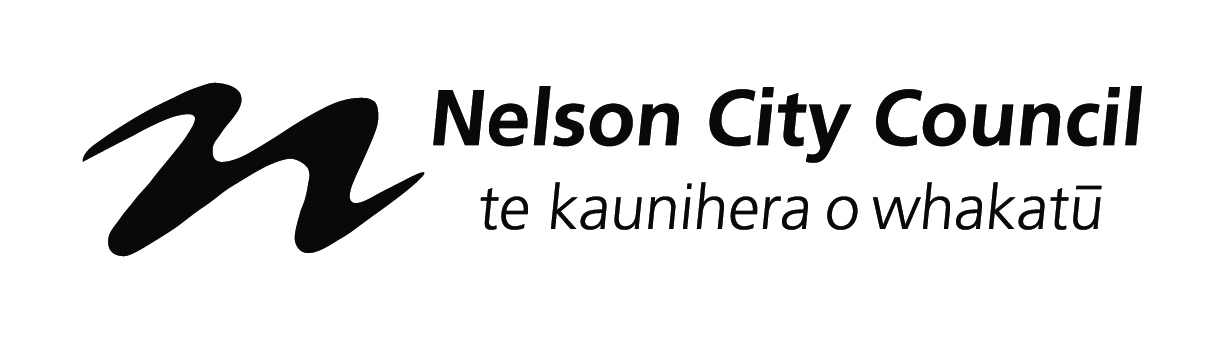 Minutes of a meeting of the Nelson City Council to hear submissions to the draft Long Term Plan 2015-25Held in the Council Chamber, Civic House, 110 Trafalgar Street, NelsonOn Wednesday 6 April 2015, commencing at 1.04pmPresent:	Her Worship the Mayor R Reese, Councillors I Barker, R Copeland, E Davy, M Lawrey, P Matheson (Deputy Mayor), B McGurk, G Noonan, P Rainey, T Skinner, and M Ward.In Attendance:	Chief Executive (C Hadley), Group Manager Strategy and Environment (C Barton), Group Manager Infrastructure (A Louverdis), Group Manager Community Services (C Ward) Senior Strategic Adviser (N McDonald), Senior Asset Engineer (R Palmer), Manager Administration (P Langley), and Administration Adviser (F O’Brien and S McLean)Apologies:	Councillors L Acland and K Fulton for attendance and Councillor E Davy for lateness Opening PrayerCouncillor Copeland gave the opening prayer.ApologiesResolvedTHAT apologies be received and accepted from Councillors Acland and Fulton for attendance, and Councillor Davy for lateness.Her Worship the Mayor/Matheson	CarriedConfirmation of Order of BusinessPublic memo (A1347527) refers.ResolvedTHAT submissions to the draft Long Term Plan 2015-25 received after 28 April 2015 (A1352240) be accepted as attached to memo (A1347527).Her Worship the Mayor/Ward	CarriedHer Worship the Mayor advised that a document had been tabled relating to amendments to submissions (A1347527).InterestsThere were no updates to the Interests Register, and no interests with items on the agenda were declared.Hearing of SubmissionsPeter HalkettSubmission number 16, Category 1, page TRA3 refers.Mr Halkett spoke about the lack of suitable footpath on certain sections of Songer Street. He noted that the area was popular with walkers but one side of the road could not be used. In answer to a question, Mr Halkett estimated the length of Songer Street without footpaths to be 500 metres.Klass Van der Linde, Malaysia Food Take AwaySubmission number 294, Category 1, page TRA65 refers. Mr Van der Linde spoke on behalf of Malaysia Food Take Away on the topic of site fees. He discussed the low wage which food cart vendors experienced and noted that in the case of Malaysia Food Take Away, the site fees accounted for 41% of net profit. Mr Van der Linde suggested a reduction in site fee cost of 50% and a further 30% in winter when business was considerably slower.In answer to a question he clarified that Malaysia Food Take Away was building a good reputation but poor weather drastically affected their sales.Eric McPherson Submission number 416, Category 1, pages TRA84-TRA85 refer. Eric McPherson spoke about the St Vincent Street cycleway and noted how dangerous he believed certain sections were for both motorists and cyclists as there was restricted view.In answer to a question regarding improvements in motorist behaviour in this area, Mr McPherson stated that it was difficult to say for sure but he hoped motorists were aware of the dangers.In answer to a question, he clarified that he used the St Vincent Cycleway at least twice a week. He suggested that the Cycleway be removed or modified for safety reasons.Peter Butler, Days Track Crossing GroupSubmission number 316, Category 1, pages TRA66-TRA73 refer. Mr Butler spoke to his submission on behalf of both himself and the Days Track Crossing Group and tabled a document (A1355157). He discussed his request to build a crossing refuge on Rocks Road and implement a safer road crossing programme. He noted that following past modelling which had indicated Council liability if it requested building of this refuge, Mr Butler had since sought legal advice which contradicted this.In answer to a question, Mr Butler clarified that he had first requested this traffic refuge in 2002.Howard GaukrodgerSubmission number 266, Category 1, pages TRA 55-TRA 61refer. Mr Gaukrodger tabled his presentation (A1352344) and spoke to his submission. He discussed his request for a safety upgrade to the Nile Street/Alton Street junction and noted the high volume of foot traffic in this area which included four schools. He noted the low levels of visibility in this area and the large vehicles which use this route. Mr Gaukrodger explained the different options and noted that it would be suitable if even a partial solution was implemented. In answer to a question, Mr Gaukrodger said this was the first time he had raised these concerns with Council.In answer to a question, Mr Gaukrodger discussed that he had received feedback from the schools and all were in agreement that there was a serious safety problem at this junction. In answer to a question, Mr Gaukrodger clarified that he did not wish for the current traffic refuge to be moved, but for an additional traffic refuge to be built.In answer to a question about Collingwood and Nile Street, Mr Gaukrodger agreed there were issues in this area but the aforementioned junction was his main concern.Ian JonsonSubmission number 261, Category 1, pages TRA52-TRA54 refer. Mr Jonson discussed his submission regarding stream names being displayed on bridges which would amount to approximately 30-40 signs. He also requested that sign rules be displayed on the Council website and there be a limit on the amount of shop front signs permitted. He also discussed shoreline tree planting and requested native trees to be planted where they had been removed.Mr Jonson discussed his request to chain the sluice gates at Modellers’ Pond and allow nature to take its course. In answer to a question he said that he knew nobody who used Modellers’ Pond as they used Monaco Pond.In answer to a query regarding why he wished for streams to be clearly named, Mr Jonson clarified this was for public awareness.Chris GroveSubmission number 254, Category 1, pages TRA 48-TRA 49 refer. Ms Grove spoke to her submission regarding conflicting attitudes between cyclists and pedestrians, and a cheaper, more frequent bus system. In answer to a question, Ms Grove clarified that she had been living in Nelson for 14 years and she had seen improvements in traffic but wished for there to be reduced speeds in the streets surrounding the CBD, especially around schools. She also requested a reduced amount of parking spaces in the CBD.In answer to a question, she clarified that she would be happy with a rates increase if it improved the public transport system and therefore reduced traffic congestion.Simon JonesSubmission number 197, Category 1, pages TRA33-TRA34 refer. Mr Jones tabled the document (A1352632) and spoke to his submission relating to the Brougham St/Collingwood Street intersection and his request to block access.Attendance: Councillor Davy joined the meeting at 1.53pm.In answer to a question, Mr Jones clarified that he would like the Give Way sign to be removed if the street was blocked off and stated that standard traffic rules could still be used when turning onto Collingwood Street.In answer to questions, he clarified that he had consulted with residents in this area and they agreed with his concerns.Attendance: Councillor Copeland left the meeting at 1.57pm.In answer to a question regarding the worsening of the situation over the last 12 months, Mr Jones advised that motorists were more frequently choosing this route over Rutherford Street as it was difficult to turn off Selwyn Place. Attendance: Councillor Copeland returned to the meeting at 1.58pm.In answer to a question, Mr Jones noted that it was not lack of adequate signage that was causing issues but more a matter of over-cautiousness. Paul Anderson, Waimea Road/Rutherford Street Business and Residents AssociationSubmission number 194, Category 1, page TRA20 refers. Mr Anderson tabled a document (A1352355) and spoke to his submission on behalf of the Waimea Road/Rutherford Street Business and Residents Association. Malcolm SaundersSubmission numbers 66 and 101, Category 1 and 5, pages TRA 11-TRA12 and FLO8-FLO9 refer. Mr Saunders tabled document (A1352925) and spoke to his submissions. He noted that he had presented the same submission to Tasman District Council as there was a joint interest.Attendance: Councillor Matheson left the meeting at 2.09pm.Mr Saunders noted that although he submitted on the Waimea Dam he did not wish to be heard. Attendance: Councillor Matheson returned to the meeting at 2.13pm.In answer to a question regarding the usefulness of colourising paths, Mr Saunders felt that cyclists and pedestrians would become accustomed to this new system without changing the paths.In answer to a question, Mr Saunders advised that mobility scooters would stay to the left with cyclists and he did not think this would cause congestion.Lynda Keene, Nelson Tasman TourismSubmission number 509, Category 11, pages MUL394-MUL400 refer. Ms Keene tabled a document (A1352922) and spoke to her video presentation (A1355173) on behalf of Nelson Tasman Tourism which was a video showing various aspects and activities of Nelson. She explained it would be used as a promotional clip for conferences and trade organisations. Tim BayleySubmission number 317, Category 10, pages COR49-COR51 refer. Tim Bayley spoke to his submission and elaborated on his experiences of Nelson flooding to date. In answer to a question, Mr Bayley clarified that he had a background in civil engineering and had been involved in fluid dynamics.In answer to a question regarding measuring of hard surfaces to set stormwater rates, Mr Bayley advised that this was taking place in other countries such as Germany. Kay PriceSubmission number 235, Category 1, pages TRA44-TRA47 refer.Ms Price spoke to her submission regarding public transport and requested a more affordable and regular service.In answer to a question, Ms Price clarified that there was inadequate seating to accompany so few buses.In answer to a question regarding whether the service had improved, Ms Price suggested that drivers were more stressed to meet tight deadlines and the service remained expensive. She clarified that she had been living in the area for six years.Dot Kettle, Nelson Tasman Chamber of CommerceSubmission number 273, Category 11, pages MUL114-MUL117 refer.Dot Kettle discussed her submission on behalf of the Nelson Tasman Chamber of Commerce. She welcomed the business friendly approach of the Council and discussed that the focus of the Chamber of Commerce was to help existing businesses strive.In answer to a question regarding litter on the streets, Ms Kettle clarified that she had not noticed much litter in Nelson.In answer to a question as to whether the Chamber’s view was in favour of a flat rate or a capital value based charging for stormwater, Ms Kettle clarified that she would opt for the most inexpensive method.In answer to a question Ms Kettle clarified that submissions had been made to Tasman District Council and they were not in support of expenditure on the Waimea Dam as their members had sufficient water levels.In answer to a question, Ms Kettle clarified that the Chamber of Commerce had dealings with Uniquely Nelson, Nelson Tasman Tourism (NTT) and the Economic Development Agency (EDA) as they had complimentery roles.In answer to a question regarding sandwich boards, Ms Kettle clarified that following a meeting with Council staff, members were divided on this matter but that there had been consensus that there should be clear passage to shop fronts. She also clarified that when discussing areas for optimisation of economic development, the opportunities would come from resourcing.Attendance: Councillor Rainey left the meeting at 2.55pm.Ifor Ffowcs-WilliamsSubmission number 357, Category 11, pages MUL 157-MUL 159 refer.Mr Ffowcs-Williams discussed economic development and his experience working with various regional agencies.Attendance: Councillor Rainey returned to the meeting at 2.58pm.Mr Ffowcs-Williams discussed his time with the EDA and noted that the regional funding per capita was the lowest in New Zealand, which did not allow the EDA to be pro-active. He mentioned that the area where the EDA was proactive was China and building Sister City links. He spoke to his submission.In answer to a question, Mr Ffowcs-Williams clarified that EDA’s successes were not well known due to lack of funding. He advised that the status quo should not continue. In answer to questions, Mr Ffowcs-Williams confirmed that he was not satisfied with his achievements with the EDA. He explained that without funding, results could not be expected.In answer to a question about point 2 of his submission, he clarified that this option suggested stripping down the overheads, the board and the auditors leaving one person remaining.Attendance: The meeting adjourned for morning tea from 3.08pm to 3.16pmStephen Steele, Waste ManagementSubmission number 79, Category 8, page PAR32 refers.Mr Steele spoke about the proposed Kohatu Park and the benefits it would bring to the region, such as employment. He advised that motorsport was very popular in the region, but the distance to travel to events was often a disadvantage.In response to question about financing the Park, Mr Steele advised that a lot would rest on obtaining sponsorship.  He suggested that councillors visit the Kohatu Park website to view images of the proposed layout. Mr Steele emphasised he was looking for Council to support the Park.Kerry NealSubmission number 292, Category 8, pages PAR175-PAR178 refer.Mr Neal summarised the points in his submission relating to the Trafalgar Centre strengthening, the $600,000 transferred to Saxton Stadium for seating, and Trafalgar Centre budgets and options.Anne RushSubmission number 290, Category 9, pages ECO17-ECO19 refer.Ms Rush expressed gratitude for the Light Nelson funding allocated in the draft Long Term Plan 2015-25. She emphasised the notion of partnership and the opportunity for talent in the region.In response to a question, Ms Rush confirmed that one sponsor had recently doubled their level of sponsorship. She said that light events were growing nationally and agreed the event needed to differentiate from other similar events in New Zealand.John Paul Pochin joined Ms Rush and advised Light Nelson had not yet secured a workshop space.Attendance: Councillor Skinner left the meeting at 3.44pm.James Tomkinson and Robin Whalley, City of Nelson Highland Pipe BandSubmission number 298, Category 11, pages MUL131-MUL132 refer.Mr Tomkinson spoke about the need to recognise the City of Nelson Highland Pipe Band and its history with Nelson. He added that the Band had represented Nelson nationally for many years.Mr Tomkinson and Mr Whalley said ideally the Band would be incorporated into Rutherford Park, as it was ideal to be close to the City for civic events and parades, while not being located near residents.Dorothy-Rose PallesenSubmission number 20, Category 11, page MUL13 refers.Ms Pallesen summarised the concerns raised in her submission regarding the quality of footpaths for mobility scooter access and the need for disabled car parks on Trafalgar Street between Bridge Street and Hardy Street.In response to a question, Ms Pallesen raised concerns about weed spraying by contractors and the impact on health for members of the community. She asked that the spraying be stopped.Ms Pallesen said she was not in support of the gondola proposal, and was concerned about the Waimea Dam because of flooding in the area.Marty MillerSubmission number 520, Category 6, page ENV160 refers.Mr Miller raised concerns about litter along Haven Road going into stormwater drains then out to Tahunanui Beach.Mr Miller spoke about the diesel stations opposite Russell Street, noting that some trucks used engine cleaner which then went down the stormwater drains.Marcus Gardner, Surf Life Saving ClubSubmission number 407, Category 8, pages PAR265-PAR266 refer.Mr Gardner spoke about the Surf Life Saving Club’s need to find a site for its facility. He tabled a proposed design for the facility (A1352397). Mr Gardner asked councillors to include the facility site in their planning processes.In response to questions, Mr Gardner spoke about the number of rescues and callouts per year, and the education programmes that the Club organised. He said sponsorship discussions had not progressed as a location was needed before detailed concept design and costing could take place.Mr Gardner said an alternative location near the Tahunanui Playing Fields would result in a more community focussed facility.Dayveen Stephens and Sonny Alesana, Te Tau Ihu o Te Waka a Maui Maori Culture CouncilSubmission number 449, Category 7, pages SOC155 – SOC160 refer.Ms Stephens provided details on the Matatini 2015 event held in Christchurch and tabled further information (A1352346). She advised that Nelson would be putting in a bid to hold the event in 2025, and needed to meet certain criteria.Ms Stephens advised the bidding round for the event would occur in 2022. She said the Maori Culture Council had approached the Economic Development Agency, who had provided support for a communications plan. Ms Stephens advised that a team would be organised to research matters such as accommodation for up to 25,000 people during the event.In response to a question about an appropriate venue, Mr Alesana said there were a number of aspects to consider in terms of infrastructure.Ms Stephens confirmed that $350,000 was needed in total by 2022, and the Maori Culture Council was asking for a contribution to this from Nelson City Council.Martin Love Submission number 32, Category 4, pages STO10-STO11 refer.Mr Love raised concerns about stormwater issues on Cleveland Terrace and Nile Street. He advised that the stormwater needed to be channelled, and asked that this be added to Council’s work programme.Mr Love also spoke about stormwater issues at 18, 20a, 20b and 20c Mill Street, which were causing mildew underneath the houses. Dave McLeodSubmission number 68, Category 8, pages PAR18-PAR20, and submission number 170, Category 8, pages PAR117-PAR120 refer.Mr McLeod spoke about the proposed Kohatu Park and how it would cater for approximately 50 different clubs. Mr McLeod advised that charitable trust status had been put into place for Kohatu Park. He said the next step was to obtain involvement from councils, before taking the proposal to sponsors. Mc McLeod said a professional fundraising agency would be engaged. Mr McLeod spoke about the specialist economic benefit report, and said copies could be provided to councillors if required.In response to questions, Mr McLeod said the intention was that there would be no requests for capital from councils in the future. He advised there were three Tasman District Council staff on the Trust, and the membership could be adjusted in future depending on involvement from councils. Mr McLeod confirmed the Park would be possible without ratepayer funding. Attendance: Councillors Rainey and Copeland left the meeting at 4.42pm, and returned at 4.44pm.In response to a question, Mr McLeod said the request for $50,000 for the first three years was for matters such as legal fees and upgrades to roads. Attendance: Councillor Lawrey left the meeting at 4.45pm and returned at 4.47pm.Jacquetta Bell, Page & Blackmore Readers & WritersSubmission number 441, Category 7, pages SOC143-SOC146 refer.Ms Bell summarised her submission, speaking about the Nelson Arts Festival structure and the link to the Page and Blackmore Readers and Writers event.In response to questions, Ms Bell advised that trying to obtain sponsorship every second year would be riskier than annual sponsorship. She advised the infrastructure costs would be much higher if the Page and Blackmore Readers and Writers event was standalone.Derek Shaw and Elizabeth Bean, Regional Cycle ForumSubmission number 196, Category 1, pages TRA21-TRA32 refer.Mr Shaw and Ms Bean summarised the Regional Cycle Forum submission and tabled two documents (A1354617, A1354616).Mr Shaw urged Council to review and update its Cycling Strategy within the next three years. He spoke about the resources required to ensure an integrated approach to user conflicts and linkages between trails.Mr Shaw advised that the Forum supported the funding towards off-road tracks, the gondola proposal, and continued access to Fringe Hill trails. He said the Forum was keen to assist Council in terms of health and safety and access to forestry land. In response to a question, Mr Shaw said an analysis of track use and nomination of tracks for walkers should come out of a strategic overview of the area. Attendance: Councillor McGurk left the meeting at 4.59pm.Mr Shaw spoke about a collaborative approach to cycling, and suggested links to urban areas and links to Stoke and Richmond.Elizabeth Bean, Nelson Tasman Cycle Trail TrustSubmission number 341, Category 1, pages TRA78-TRA79 refer.Attendance: Councillor McGurk returned to the meeting at 5.03pm.Ms Bean spoke about the Great Taste Trail and the support of the Trust for Council’s contribution to cycling. She provided an update on the progress of the Trail and provided details on the percentage of local to non-local users.Ms Bean spoke about coverage of the Trail in the media, and said the Trust had provided funding to Nelson Tasman Tourism to promote the Trail.Ms Bean said the Trust supported the proposed Rocks Road development.Bruce Fraser, Saxton Velodrome TrustSubmission number 378, Category 8, pages PAR236-PAR237 refer.Mr Fraser summarised his submission, speaking about the potential need for Council to rollover funds for the velodrome. He said the Trust was very grateful for its support from Council, and provided details on funding that the Trust had raised.Dave PetrieSubmission number 446, Category 10, pages COR84-COR85 refer.Mr Petrie spoke about his concerns about the proposed change to stormwater rating. He pointed out that if a house was renovated, the stormwater charge would increase even though there was no impact on stormwater. Mr Petrie summarised by saying there was no evidence the current rating was unfair, so he was not in support of the proposed change.Attendance: The meeting adjourned for dinner from 5.22pm to 5.47pm, during which time Councillor Copeland left the meeting and Councillor Skinner returned to the meeting.Lew MetcalfeSubmission number 430, Category 10, pages COR76-COR78 refer.Mr Metcalfe said he was opposed to the proposed changes in stormwater rating and tabled a document with relevant calculations (A1352375). He said that services should be based on needs and requirements to be effective, and stormwater was not a property value based activity. Mr Metcalfe said that appropriate reasoning for the change had not been identified, and the current rating system should remain. Mr Metcalfe spoke about the increasingly unaffordable rates for the ageing population of Nelson, and urged Council to consider different options for funding its services.Mr Metcalfe asked that the general rate be itemised on rates invoices for better transparency. Graeme O'BrienSubmission number 18, Category 10, pages COR2-COR3, submission number 35, Category 6, pages ENV33-ENV34, submission 244, category 10, pages COR29-COR30, and submission 245, Category 10, page COR31 refers.Mr O’Brien suggested that the reduction in community funding be applied to agencies such as Nelson Tasman Tourism and Uniquely Nelson. Mr O’Brien asked if NBus was originally planned to be funded from general rates. Mr O’Brien suggested a warrant of fitness for houses who receive government support for insulation.Mr O’Brien supported the videoing of Council meeting, and supported the low rates rise Council was proposing.Andrew SmithSubmission number 255, Category 1, pages TRA50-TRA51 refer.Mr Smith spoke about the need for the Long Term Plan 2015-25 to clearly address the areas of conservation and energy efficiency. He provided information on supply and demand for oil and gas, and the need to focus on renewable electricity.Mr Smith spoke about the need to address these issues in planning, and the acknowledgement required that future planning could not be a continuation of the past.Mr Smith suggested fewer roads, alternative modes of transport, support for walking and biking. He said Council should address how goods would be transported to and around Nelson in the future.Henry HudsonSubmission number 440, Category 10, pages COR79-COR83 refer.Mr Hudson gave a PowerPoint presentation on stormwater rating (A1352368). Mr Hudson suggested there were superior alternatives to that proposed by Council, and there was a weak case for the proposed changes.Amy HindleySubmission number 293, Category 1, page TRA64 refers.Ms Hindley tabled a document and presented this to councillors (A1354494). She focussed on members of the community with disabilities and ensuring accessibility for all.In response to a question, Ms Hindley advised there were still sections of footpaths that were unsafe for mobility scooter users. Andrew DunlopSubmission number 295, Category 10, page COR46 refers.Mr Dunlop spoke about the proposed changes to stormwater rating, saying the proposal favoured commercial businesses that used the stormwater system more than residential users.Mr Dunlop suggested that commercial businesses should have the same rating system for wastewater as residential users.Mr Dunlop suggested that 218 Rutherford Street, Mid City Motels, was obtaining a discount on rates which did not seem equitable.David SmytheSubmission number 143, Category 4, pages STO14-STO21 refer.Mr Smythe tabled his speech (A1354495). He said he endorsed the submissions of Mr Hudson (Submission 440) and Mr Smith (Submission 255).Mr Smythe spoke about works programmed for Fifeshire Crescent.Mr Smythe said reference to climate change was not adequate in the Consultation Document.Jacquie DisneySubmission number 454, Category 4, pages STO35-STO36 refer.Ms Disney spoke about works programmed for Fifeshire Crescent, and the piles that had been inserted to support the road. She suggested there may be significant water levels underground. Ms Disney asked for greater transparency on these works and requested to view the CCTV footage for the area.Ms Disney requested that funding for the stormwater works for Fifeshire Crescent be brought forward.Fiona McCabeSubmission number 381, Category 5, pages FLO13-FLO16 refer.Ms McCabe presented her concerns about the erosion of her property alongside Jenkins Creek. She asked that Council consider bringing forward funding for flood protection works in the area.Richard NewsonSubmission number 419, Category 10, pages COR69-COR70 refer.Mr Newson spoke about the proposed changes to stormwater rating. He said that rating for stormwater should be shared evenly, instead of loaded on those who had higher valued property.In response to a question, Mr Newson said he supported Council making funding for stormwater a priority.Attendance: Councillor McGurk left the meeting at 7.22pm and returned at 7.23pm.Request for Information from Council OfficersDetails on the breakdown of costs of food carts and rental charges, and the rationale for these (submission 294)An update on Days TrackInformation on retaining walls for Waimea Rd, inclusion of these as a suffix in Nelson Strategy (submission 194)Response from contractors about the use of round up for weed spraying, and use of pesticides. Detail on other options for this, and asset management plan information.Update on land for Surf Live Saving Club, what plans have we previously received, obtain view of beach where it sits, get other plan for Tahunanui Playing Fields (Submission 407)Update on flooding areas in Stoke (Submission 32)Road safety audit informationInformation on submission 266Officer advise on proposition in submission 197Objection process and Saxton Creek affected parties (submission 66 and 101)Practicality of alternative ideas, have the works undertaken been successful, particular code on rates invoice. What other councils do in stormwater rating (submission 317)Transport subsidies for beneficiaries (submission 235)Workshop space for Light Nelson Update on Nelson Highland Pipe Band situation Response about reserve for submission 20Possibility of having Matatini event at Trafalgar ParkDetails on open drain running under three houses (submission 32)Cycle strategy review period and off road strategy Officer thoughts on insulating landlord houses (submission 35)Reality of Mid City Motel issue (submission 295)Update on what is happening in Jenkins Creek (submission 381).The meeting adjourned at 7.41pm.Minutes of a reconvened meeting of the Nelson City Council to hear submissions to the draft Long Term Plan 2015-25 Held in the Council Chamber, Civic House, 110 Trafalgar Street, NelsonOn Thursday 7 May 2015, commencing at 9.03amPresent:	Her Worship the Mayor R Reese, I Barker, R Copeland, E Davy, M Lawrey, P Matheson (Deputy Mayor), B McGurk, G Noonan, P Rainey, T Skinner, and M Ward In Attendance:	Chief Executive (C Hadley), Group Manager Community Services (C Ward), Group Manager Strategy and Environment (C Barton), Group Manager Infrastructure (A Louverdis), Senior Strategic Adviser (N McDonald), Manager Communications (P Shattock), Senior Accountant (T Hughes), Manager Administration (P Langley), and Administration Adviser (G Brown and F O’Brien)Apologies:	Councillors L Acland and K FultonHearing of Submissions (Cont.)Nelson Youth CouncilSubmission number 542, Category 11, pages MUL444-MUL447 refers.Nelson Youth Councillors introduced themselves. The Youth Councillors spoke to a tabled document (A1353440).Attendance: The meeting adjourned from 9.15am until 9.18am.In response to a question, Keegan Phipps said the topics raised in the Nelson Youth Council Long Term Plan 2015-25 survey were topics that the Youth Council felt were important to Nelson.In response to a question, Sam McIlroy said he believed some of the participants in the survey were not aware of the gondola proposal as some were not mountain bikers and others he believed would not read the newspaper.Attendance: Councillor Copeland left the meeting at 9.21am.Daniel Leaper said he believed the safety issue at Saxton Field was due to lack of lighting.In response to question, Bronte Shaw advised that the information regarding endangered species at the Waimea Community Dam was sourced from Forest and Bird.Attendance: Councillor Copeland returned to the meeting at 9.23am.In response to a question, the youth councillors indicated they were aware of the level of funds required for a new performing arts centre.Gail CollingwoodSubmission number 39, Category 11, pages MUL24-MUL26 refers.Ms Collingwood spoke to her submission.Ms Collingwood said there was a need to consider the social consequences of areas such as playgrounds as the position of the playground to residential areas and walking paths would be critical to its success. She highlighted that the improved playground near the library had changed its dynamics which seemed to deter people from using it now.  In response to a question, Ms Collingwood advised that she would support a playground at Rutherford Park as long as it was thought through and the organisations currently located at Rutherford Park had alternative locations.Ross WylieSubmission number 580, Category 11, pages MUL471-MUL477 refers.Mr Wylie spoke about the rates increase over the next ten years and tabled a document (A1352902). He said he believed the table in the Consultation Document relating to proposed rates increases was inaccurate.Attendance: Councillor Matheson left the meeting at 9.43am.Mr Wylie highlighted the importance of the redwood trees grove at the Brook Valley Holiday Park and suggested that this area could be called the Thomas Cawthron Memorial Grove.Attendance: Councillor Matheson returned to the meeting at 9.45am.Peter Rigg, Page and Blackmore BooksellersSubmission number 34, Category 11, pages MUL19-MUL20 refers.Mr Rigg spoke to his submission.In response to a question, Mr Rigg advised that he wanted the status quo to remain for the Nelson Arts Festival being an annual event. He added that he believed a new entity should coordinate the Nelson Arts Festival. In response to a further question, Mr Rigg said the Masked Parade should be retained as a community event.Stephen and Penny PalmerSubmission number 356, Category 11, pages MUL153-MUL156 refers.Mr Palmer provided background relating to his volunteering and Council partnership experiences in Auckland.Mr Palmer said he was concerned about the lack of care of Nelson’s native trees in areas such as the Grampians and the Centre of New Zealand. He advised that in some areas forest was being smothered by weeds and old mans beard. Mrs Palmer advised that the centre of Stoke needed improvements especially at the library. She complimented Council on the improvement work at Orphanage Creek.In response to a question, Mr Palmer advised he supported Nelson Nature. Ash PriceSubmission number 99, Category 8, pages PAR50-PAR51 refers.Mr Price provided background about the Kohatu Park Motorsport and Adventure Park proposal. He advised that it would require funding of approximately $50,000 from Nelson City Council over a five to ten year period.Mr Price said that it would be a multi-use facility, fifty percent motorsport and fifty percent non motorsport activities, and would be a joint approach with Tasman District Council. He referred to an independent report by Philip Wheeler in 2012 which illustrated the economic impact of these types of parks.In response to a question, Mr Price clarified that these types of parks already in existence were different to the one proposed in the submission as it would include a range of facilities and he would be working with small clubs to set up facilities they required. He added that the race track would be established in a four to five year period.Attendance: Councillor Lawrey left the meeting at 10.16am.In response to a further question, Mr Price said that an upgrade to the Motueka Valley Highway would be required.Gaire ThompsonSubmission number 462, Category 11, pages MUL245-MUL250 refers.Attendance: Councillor Lawrey returned to the meeting at 10.18am.Mr Thompson spoke to his submission and tabled a document (A1353446). In response to a question, Mr Thompson said he was comfortable with the provisions relating to inner city living, and that the capital value versus land value encouraged development of sections. He added that when waiving development contributions Council needed to be careful so that it was fair.Nicola Hill, Rutherford Street KindergartenSubmission number 400, Category 8, pages PAR254-PAR255 refers.Ms Hill advised that the lease for Rutherford Street Kindergarten would not be renewed in 2018 and the kindergarten was in the early stages of planning an alternative location. She wanted Council to consider whether there was a possibility of a location at the Rutherford Park development.In response to a question, Ms Hill said that she had not seen the plans for the proposed Rutherford Park development. She added that a location close to town and the library would be the most suitable.In response to a further question, Ms Hill said that the majority of children that attended the kindergarten were from Nelson South and Victory.Attendance: The meeting adjourned for morning tea from 10.39am to 10.50am.Stuart WalkerSubmission number 219, Category 11, pages MUL55-MUL62 refers.Mr Walker tabled a document (A1353458) and spoke to it. In response to a question, Mr Walker said that 40 plus years was long enough in considering the Southern Link. He added that those who access the city at peak times were adversely affected by traffic congestion.Mr Walker said he believed funding was not an issue for the Southern Link and he would be comfortable with his rates being allocated to this project.	In response to a further question, Mr Walker said that his ‘barest essentials’ statement for the Trafalgar Centre was only in reference to the southern end.M YoungSubmission number 425, Category 10, page COR73 refers.Mr Young said the stormwater capital value charging was excessive especially for those on fixed incomes. He added that it had been a 100% increase over the last 10 years and for his property it equated to an increase of $508 which he believed could not be justified. Attendance: Councillor Copeland left the meeting at 11.05am.In response to a question, Mr Young said he had not spoken to his neighbours in relation to the stormwater charging but he intended to.Attendance: Councillor Copeland returned to the meeting at 11.08am.Dan McGuireSubmission number 53, Category 11, pages MUL28-MUL29 refers.Mr McGuire spoke to his submission and highlighted that the increase in rates was unsustainable especially for ratepayers on fixed incomes. Gordon Currie, Nelson Greypower IncSubmission number 243, Category 11, pages MUL99-MUL100 refers.Mr Currie spoke to the submission.In response to a question, Mr Currie advised that Greypower had 9,200 members and the submission was written by Greypower representatives. He added that the submission was then reviewed by the committee. Point of Order: Her Worship the Mayor accepted a point of order in accordance with Standing Order 3.13.4 (c) noting that discussions relating to the compilation of the Greypower submission had already been covered and no further discussion was required.In response to a question, Mr Currie said targeted stormwater rates would make it more difficult for those who receive superannuation to pay. He added that Greypower member’s first priority was food, then rates or rent.George Truman, Nelson Greypower IncSubmission number 265, Category 11, pages MUL104-MUL105 refers.Mr Truman spoke to the submission.In response to a question, Mr Truman advised that the access at Tahunanui Beach could be a 60 metre boardwalk extension from the Beach Cafe onto the hard sand which would enable ease of access onto the beach for users.Attendance: Councillor Lawrey left the meeting at 11.44am.Tom TaylorSubmission number 420, Category 11, pages MUL187-MUL188 refers.Mr Taylor advised that he supported the extension of a boardwalk at Tahunanui beach for ease of access.Mr Taylor spoke to his submission. He highlighted that the reasoning behind the rating system for stormwater and flood protection needed further consideration. Attendance: Councillor Lawrey returned to the meeting at 11.47am.Karen DriverSubmission number 337, Category 11, pages MUL144-MUL146 refers.Ms Driver spoke to her submission and raised the question as to how Council would be measuring goals against Nelson 2060. She highlighted the success of the Biodiversity Forum.Ms Driver said the Community Assistance Funding process was flawed and needed improvement. In response to a question, she advised that it was not her place to identify Community Assistance priorities and that it needed to be a community discussion.In response to a further question, Ms Driver advised that Nelson 2060 was referred to by members of the community.Karen Driver, Nelson Environment CentreSubmission number 439, Category 11, pages MUL224-MUL227 refers.Ms Driver spoke to the Nelson Environment Centre submission and advised that staff and the Board supported Nelson 2060 and wanted to know if Council was meeting the Nelson 2060 goals. In response to a question, Ms Driver said the Nelson Environment Centre used Nelson 2060 but felt the goals needed to be reported against in the annual plan.Jim CableSubmission number 459, Category 11, pages MUL241-MUL242 refers.Mr Cable spoke to his submission.Mr Cable highlighted that he was concerned that the Trafalgar Centre was unresolved and the driver for the closure was a legal opinion. He added that Council needed to be consistent in its decision making. Mr Cable said he was concerned about the safety aspect of the cycle lanes near Harvey Norman.He added that Council needed councillors with practical experience and there needed to be less emphasis on non essential activities.John-Paul PochinSubmission number 470, Category 11, pages MUL306-MUL309 refers.Mr Pochin highlighted that the next generation of children were increasingly environmentally aware. In response to a question, Mr Pochin advised that in his experience most people worked together on shared pathways, however, at times there was conflict and he hoped this could be improved by moving confident cyclists to other routes. In response to a further question, Mr Pochin advised that opportunities needed to be created for young people, and if Council only focussed on retirees, Nelson would lose its vibrancy. Mr Pochin added that Nelson needed to create infrastructure where people wanted to live.Gavin O’Donnell and Martin O’ConnorSubmission number 474, Category 11, pages MUL316-MUL327 refers.Mr O’Donnell spoke to the submission.In response to a question, Mr O’Donnell said he was in support of the Nelson Nature project and that if it were to extend out to Tasman Bay then there primarily would need to be an element of research.In response to a further question, Mr O’Donnell advised that he was in support of targeted rates and there was a range of mechanisms to accomplish this, firstly by considering those who receive the most benefit.The meeting adjourned for lunch at 12.27pm until 1.03pm during which time Councillor Rainey left the meeting.Nigel Muir and Lesley McIntosh, Sport TasmanSubmission number 272, category 11, pages MUL 106-MUL 113 refer.Mr Muir tabled documents (A1353353, A1353363, A1353356 and A1353362) and spoke to his video presentation (A1355048) on behalf of Sport Tasman.Mr Muir and Ms McIntosh spoke to their submission and thanked Council for the collective partnership to maintain and further sport and recreation in the region. Mr Muir discussed the development of sea sport and Saxton Field and the success of the Cricket World Cup and the need to develop an event strategy.In answer to a question regarding an increase in Community Assistance by reducing the footpath budget by fifteen percent, Mr Muir clarified that Sport Tasman had in the past asked for assistance without consideration of the source of funding.In answer to a question regarding the discussed sports facility at Tahunanui, Ms McIntyre stated that a sports hall had been proposed as part of the 2013 annual plan and she wished to reassess the feasibility due to the popularity of the sports ground. In answer to a question regarding the popularity of the Tahunanui sports grounds, Mr Muir stated that this area was used for multiple sports.In answer to a question, Mr Muir discussed that Auckland, Queenstown and Wanaka all had impressive events programmes.Wayne J Ballantyne, Shelbourne VillaSubmission number 342, Category 10, pages COR56-COR59 refer.Mr Ballantyne spoke to his submission on behalf of Shelbourne Villa. He discussed rates and noted that these were the second highest operating cost of his business and discussed whether this was the case for similar small businesses. In answer to a question, Mr Ballantyne clarified that he operated a small bed and breakfast from his home and he paid commercial waste charges.In answer to a question about possible alternative options, Mr Ballantyne was unsure but clarified that he did not agree with the new capital value based charge. He noted that commercial and residential rates needed to be looked into for small businesses.Neil Hodgson, Rotherham St Body CorporateSubmission number 275, Category 10, pages COR37-COR42 refer.Mr Hodgson spoke on behalf of Rotherham St Body Corporate and discussed his submission regarding wastewater remission. He noted that 17 units paid wastewater charges even though there was only one wastewater pipe. In answer to a question, Mr Hodgson clarified that the advantage of unit individuality was that it gave the residents ownership. He clarified that it was a historical ownership structure.Neil Hodgson, Savage and Savage LtdSubmission number 230, Category 11, pages MUL229-MUL234 refer.Mr Hodgson spoke on behalf of Savage and Savage Ltd. He discussed project budgets and that effective rates should be considered a priority.He discussed his support for the merger of Nelson Tasman Tourism (NTT), the Economic Development Agency (EDA) and Uniquely Nelson.Regarding the Arts Festival, he suggested the collaboration of outside artists and actors as it would assist the growth of the festival. Regarding CBD enhancement, he agreed that work needed to be carried out and he suggested that the business community directly impacted be engaged in the process of design. In answer to a question about the preferred frequency of the Arts Festival, Mr Hodgson stated that he had no preference and would be happy to sponsor annual or biannual events. In answer to a question, Mr Hodgon advised that international acts received better audiences during the Arts Festival than the rest of the year.Mark Edwards, StratNZ LtdSubmission number 464, Category 9, page ECO28 refers.Mr Edwards spoke to his submission on behalf of StratNZ Ltd regarding economic development and tabled a document (A1353313).Regarding the merger of NTT, Uniquely Nelson and the EDA, Mr Edwards discussed a strategic review. He queried whether an external review had taken place and if so, then what was the policy for tendering such reviews. He suggested discussion on what was industry best practice for models such as these. The suggested that the EDA needed more funding in order to achieve the successes of larger cities.In answer to a question, Mr Edwards clarified that the lack of reference to a consultation process in the Consultation Document led him to believe that a wider strategic review was necessary.Attendance: Councillor Lawrey left the meeting at 1.45pm. Mike Thomas and John O’Connor, Tahunanui Business Assn IncSubmission number 478, Category 11, pages MUL327-MUL330 refer.Mr Thomas and Mr O’Connor spoke to their submission on behalf of the Tahunanui Business Association Inc.Attendance: Councillor Lawrey returned to the meeting at 1.48pm. In answer to a question, Mr Thomas clarified that he would not be able to prioritise between Modellers’ Pond and Natureland as they were both major assets.Malcolm Saunders and Mike Rodwell, Nelson Residents AssociationSubmission number 66 and 101, Category 1 and 5, pages TRA11-TRA12 and FLO8-FLO9 refer.Mr Saunders and Mr Rodwell spoke to their submission on behalf of the Nelson Residents Association. They requested that Council focus on core facilities. They discussed the history of Cawthron Park and the danger involved regarding the fence and slippage.In answer to a question, Mr Saunders and Mr Rodwell discussed their belief that the expensive work should not take place with Modellers’ Pond and instead Council should let nature run its course.In answer to a question regarding the unfamiliar name of Cawthron Park, they stated that name was used when the area was gifted to Council.In answer to a question regarding the original owner of the land, Thomas Cawthron, Mr Saunders and Mr Rodwell believed that he would have welcomed change but would have expected the park to have been better maintained.Renata Mijatovic Shrader, Life Pharmacy Nelson CitySubmission number 442, Category 9, pages ECO25-ECO27 refer.Ms Mijatovic Shrader spoke to her submission on behalf of Life Pharmacy Nelson City regarding the building of an International Airport in Nelson.In answer to a question, Ms Mijatovic Shrader stated that she was focusing on the economic benefits of an International Airport as accessibility to Nelson could be greatly improved.In answer to a question as to how to progress this matter, Ms Mijatovic Shrader suggested looking to the case of Queenstown which had introduced flights to Australia. She proposed that both councils look at this matter and seek an investor.In answer to a question regarding the Arts Festival, she stated her preferred frequency option was yearly because of its significant positive effect on the Nelson economy. Bruce Dyer, Nelson Enterprise Loan TrustSubmission number 2, Category 9, pages ECO2-ECO4 refer.Bruce Dyer spoke to his submission on behalf of Nelson Enterprise Load Trust (NELT) and tabled a document (A1353340). He highlighted the Trust’s recently attained status as a non-bank repository by the Reserve Bank.In answer to a question regarding NELT’s loan repayment success statistics, Mr Dyer clarified that it was 99.5% which gave an indication of how carefully screened applicants were.In answer to a question, Mr Dyer clarified that NELT charged an interest rate of 10.5-11.5%. He discussed that he was unaware of how NELT’s recovery rate compared to that of other banks but believed NELT would be more successful.Attendance: Councillor Noonan left the meeting at 2.15pm.In answer to a question regarding NELT’s office, Mr Dyer clarified that this was necessary in order to have an established physical presence in the community.In answer to a question Mr Dyer clarified that the request was to double the interest free loan to $50,000 but NELT could still remain operational without this.Peter RobinsSubmission number 81, Category 11, pages MUL36-MUL37 refer.Mr Robins suggested that higher expenditure take place in the area of natural disaster protection as debt funding was at a historical low, and in some places negative. He suggested borrowing to accelerate the work.In answer to a question, Mr Robins stated that his background was economics.Her Worship the Mayor asked Mr Robins whether, in his opinion, the rating agency was incorrect and explained that one of the reasons for the cap was its influence on the assessment of Nelson’s credit rating. Mr Robins stated that it was a matter of opinion and that attitudes shift over time.Attendance: Councillor Noonan returned to the meeting at 2.25pm.Request for Information from Council OfficersYouth council – More information was requested on the summer internship, Saxton lighting, and Saxton cycle path.Gail Collingwood – More information was requested on Eureka Park.Ross Wylie – It was requested that his appendix table be added to the documentation and more information was requested in relation to the difference in ratings and whether there was a difference between page 25 and 29.Attendance: Councillor Ward left the meeting at 2.27pm.Stephen and Penny Palmer - More information was requested on the potential weed control problem on the Kahikatea Track and whether there were adequate facilities in the Stoke Library to meet the demographic. Ash Price – A copy of the Kohatu Park economic development report was requested and information on whether this had been peer reviewed. Information on potential highway upgrades in Tasman District were discussed and whether this was part of their work programme or a private project.Attendance: Councillor Ward returned to the meeting at 2.29pm.Gaire Thompson – More information was requested on the Saxton lift and investigation into the possible financial arrangement with the Nelson Giants.Nicola Hill – More information was requested on alternative potential site options for the Kindergarten than Rutherford Park. Gordon Currie and George Truman - More information was requested on the possibility of public transport on public holidays.More information was requested regarding wheelchair access and car parks at Tahunanui Beach. More information was requested regarding the cycle track along Saxton field and a possible Time Walk along the Maitai Walkway.More information was requested on the culvert at the fire-station.Tom Taylor – More information was requested on stormwater and water harvesting.Karen Driver – More information was requested on how Nelson 2060 could be used with Community Assistance. Information was also requested on whether the Biodiversity Forum could be used as a model. Public transport on public holidays was requested to be followed up on again.More information was requested about the pet cremator.Penny Dawson – More information was requested about how Council deals with stormwater on private properties and applying stormwater rates.Nigel Muir – More information was requested on the Auckland, Queenstown regional events strategy. The combined sports facility at Tahunanui Beach also required further information and the possibility of using artificial turf.Wayne Balantyne – Information on why some were charged commercial rates and some were charged residential rates. Mark Edwards – Investigation into the accuracy of the suggested $91,000 loss to EDA and the scope of the review.Mike Thomas – Councillors requested more information regarding which open drain was to be covered. More information was requested on the Great Taste Trail, the route passing the airport and signposting. An update on the Nellie Nightingale Library and security for the Tahunanui Reserve was requested.Malcolm Saunders – More information on Cawthron Park and clarification on the amount of trees fallen in the Brook Sanctuary was requested. An update on the Princes Drive Link was requested. Renata Mijatovic Shrader – It was suggested that the airport company be asked to comment on the submission so feedback could be given.The meeting adjourned at 2.49pm.Minutes of a reconvened meeting of the Nelson City Council to hear submissions to the draft Long Term Plan 2015-25 Held in the Council Chamber, Civic House, 110 Trafalgar Street, NelsonOn Friday 8 May 2015, commencing at 9.03amPresent:	Her Worship the Mayor, R Reese, Councillors I Barker, R Copeland, E Davy, M Lawrey, P Matheson (Deputy Mayor), B McGurk, G Noonan, P Rainey, T Skinner, and M Ward, In Attendance:	Chief Executive (C Hadley), Group Manager Strategy and Environment (C Barton), Group Manager Infrastructure (A Louverdis), Group Manager Community Services (C Ward), Group Manager (N Harrison), Senior Strategic Adviser (N McDonald), Manager Administration (P Langley), and Administration Adviser (S McLean and G Brown)Apologies:	Councillors L Acland and F Fulton for attendance and Councillor M Lawrey for early departure ApologyResolvedTHAT an apology be received and accepted from Councillor Lawrey for early departure.Her Worship the Mayor/Copeland	CarriedHearing of Submissions (Cont.)Chris Mildon, MTB Trails TrustSubmission number 202, Category 8, pages PAR143-PAR153 refer.Mr Mildon encouraged Council to continue supporting mountain biking, and thanked Council officers for the work done in this area. He spoke on trail linkages in the region.In response to a question, Mr Mildon spoke about growth in recreational use of mountain biking. He added that Tasman District Council should be involved in an off road strategy to ensure robustness of the strategy. Mr Mildon advised the Trust was taking a Top of the South view to the strategy.Mr Mildon spoke about links to the Great Taste Trail. In response to question, Mr Mildon said there was no conflict between cyclists and motor users of trails, and these uses were well managed.John Gilbertson, Dave Moreton and Lee Sinclair, Nelson Branch of Motel Assn of NZSubmission number 325, Category 11, pages MUL135-MUL141 refer.Mr Gilbertson spoke about Council’s proposal to change the rating for stormwater. He suggested this would push operators into a position of assessing if their business was sustainable. Mr Gilbertson said the  rates increase would impact leaseholder rents and insurance costs, and this was not a business friendly proposal. Mr Gilbertson spoke on arterial routes and the increased noise and traffic. He said he supported Council looking into arterial route options.Mr Moreton raised concerns about the high tonnage truck use of Rocks Road, and how the Road was not originally built for that level of load.Mr Gilbertson spoke about Nelson Tasman Tourism and the Economic Development Agency. He asked that Council continue to focus on promoting the region. Ms Sinclair spoke about freedom camping in Montgomery and Buxton Squares, and suggested that Council provide more support for camping grounds. In response to a question, Mr Gilbertson suggested that Council push for freedom campers to use camping ground facilities within the urban boundary.In response to a question about the proposed playground at Rutherford Park, Mr Gilbertson suggested that Branford Park was underutilised and was a better environment for family leisure activities.Attendance: Councillor Ward left the meeting at 9.27am.Paul Jennings, Nelson Mountain Bike ClubSubmission number 471, Category 8, pages PAR288-PAR289 refer.Mr Jennings said the Nelson Mountain Bike Club supported the Regional Cycle Forum submission, the Nelson Chairlift Society gondola proposal and the Maitai Valley Golf Club submission.In response to a question, Mr Jennings said the gondola would work well going into the Maitai Valley. He highlighted that other users such as Friends of the Maitai would need to be consulted.Attendance: Councillor Ward returned to the meeting at 9.33am.In response to a question about contributions from the Club, Mr Jennings provided detail on the volunteer hours spent on trails to date. He also spoke about capitalising on the use of Nelson as a place which is being promoted as a mountain biking region.Martin Shand, Guardians of the Nightingale LibrarySubmission number 208, Category 7, pages SOC47-SOC48 refer.Mr Shand asked Council to proceed with funding for the Nellie Nightingale Library refurbishment.In response to a question, Mr Shand said he believed the refurbishment plan was drawn up after 2007, which was when the concept was initiated.Faye Wulff, Community Art WorksSubmission number 437, Category 7, page SOC142 refers.Ms Wulff suggested the Community Assistance fund be changed to a Community Investment fund. She asked that funding remain at the current level as she believed Council should invest in the community.In response to questions, Ms Wulff said that Community Art Works was previously funded through the Nelson Marlborough Institute of Technology. She advised the organisation had spoken about the future and she was satisfied with the succession planning in place.Katie O'Donnell, Nga Wahine Tamariki Punanga o Whakatu Nelson Women's and Children's Refuge ServicesSubmission number 444, Category 7, pages SOC147-SOC148 refer.Ms O’Donnell spoke about the core business of Nelson Women’s and Children Refuge Services, and its collaboration with other organisations in the community. She gave details about the current funding crisis the organisation was facing, and said she was concerned by the proposed reduction in Community Assistance funding.In response to a question, Ms O’Donnell said there had been a large impact on women in Nelson since the changes to legal aid. She added that there were many supportive lawyers in the community who still did their best to assist.Ms O’Donnell spoke about the lack of affordable housing available to help women move on.In response to a question, Ms O’Donnell said she did not believe that Tasman District Council provided any funding towards the service. W H BeekSubmission number 450, Category 4, pages STO33-STO34 refer.Mr Beek spoke about the deferral of funding for the upgrade of Airlie Street in The Glen. He provided detail on the blockages of pipes by residents and suggested that the pipes were not maintained. Mr Beek said the upgrade was a high priority.In response to a question, Mr Beek advised that a shared access way was favoured by the majority of residents, and that this would maintain the character of the street.Lindsay WoodSubmission number 469, Category 6, pages ENV129-ENV141 refer.Mr Wood presented a slide on Energy Returned on Energy Invested (A1355292) and tabled a document (A1355150).Mr Wood spoke about climate change and fossil fuel targets, and said the Consultation Document had been silent on these matters. Mr Wood asked that Council move forward in this area as the issues could not wait a further ten years.Jackie McNae, Nelson Marlborough Institute of TechnologySubmission number 475, Category 13, pages DRA30-DRA33 refer.Ms McNae spoke about the proposed changes to development contributions. She said the Nelson Marlborough Institute of Technology (NMIT) was no longer on the exemption list, even though it had only recently been added in the previous long term plan. Ms McNae asked that NMIT be added back onto the exemption list.Jackie McNae, Staig & Smith LtdSubmission number 476, Category 13, pages DRA34-DRA39 refer.Ms McNae spoke about the financial contribution and development contribution systems. She said that when a development built prior to 2006 underwent substantial redevelopment, the financial contributions charged were higher than development contributions would be if it was built post 2006. Ms McNae asked that the system be changed so that developers paid financial contributions up to the level of development contributions and no more.Ms McNae said it was positive to see a reduction in development contributions for smaller units, but the scope was disappointingly narrow. She asked that Council be a leader in the area and open the scope to include all small unit developments.Jackie McNae, Adcock Properties LtdSubmission number 477, Category 13, pages DRA40-DRA45 refer.Ms McNae tabled plans for a development in Toi Toi (A1355120).Ms McNae spoke about the public benefit of the developments connectivity from Princes Drive to Toi Toi, and asked that this be acknowledged by Council. She said the development did not meet the preferred list criteria in the proposed Development Contributions Policy. Ms McNae suggested that some of Council’s prioritising of developments had been based on incorrect information.Ms McNae asked that Council add the development to the preferred list in the Development Contributions Policy. She said the alternative was for Council to indicate it would share the costs of the connecting road, and enter into a private developer agreement.In response to a question, Ms McNae said there had been a traffic assessment completed, but the development had not yet been through the resource consent process.Steve CrossSubmission number 433, Category 11, pages MUL191-MUL196 refer.Mr Cross suggested that the Consultation Document focussed on individual projects instead of communal needs. He said he was concerned about rate increases and said this was not sustainable due to the ageing demographic of Nelson.Mr Cross was not in support of increasing debt levels, and suggested that asset sales were inevitable and should be appropriately managed. He spoke about the need for Council to focus on stormwater systems.Mr Cross raised concerns about carparking, street frontages, funding for Nelson Tasman Tourism and the Economic Development Agency. He said that tourism promotions should be funded by a targeted rate for those who benefit, or not be funded at all.Mr Cross said the marina should be sold to Port Nelson, and Council should have nothing to do with the gondola proposal. He suggested that more transparency was needed in the area of events funding.Attendance: The meeting adjourned for morning tea from 10.43am to 10.52am.Vicki SmithSubmission number 447, Category 11, page MUL228 refers.It was noted the attachment to Ms Smith’s submission had not been provided, and this was circulated to councillors (A1353634).Ms Smith highlighted that the Consultation Document referenced creative communities, but Council had proposed to reduce funding for Community Assistance.Ms Smith said it appeared that Council was setting up a further administrative layer for grants, and she was not in support of this.Ms Smith said she was thankful for the continued support for Light Nelson. She supported Council’s proposed Rocks Road Development, but was not in support of removing the cycling link from Nelson to Stoke in favour of a new arterial route.Richard Osmaston, Money Free MovementSubmission number 51, Category 7, pages SOC12-SOC13 refer.Mr Osmaston summarised his written submission, suggesting that a Money Free Economy was a solution to many current issues.Leanne Pressman, Ministry of InspirationSubmission number 445, Category 7, pages SOC149-SOC154 refer.Ms Pressman tabled a collection of information on the Inspire Festival (A1355254) and spoke about the festival being a means to reach out to the youth in the community.Ms Pressman said the Ministry of Inspiration was committed to having the festival stay in Nelson. She suggested the festival could be marketed to the entire New Zealand community, and spoke about linkages to Nelson 2060 goals.Ms Pressman advised that the Ministry was aiming to open the workshops to adults.In response to a question, Ms Pressman advised that the Ministry had taken the concept of expanding the festival to the Economic Development Agency, but it had not been accepted for funding.Mrs Pressman advised the Ministry was supportive of working with other festivals in Nelson.Peter Watson, Waahi Taakaro Golf ClubSubmission number 374, Category 8, pages PAR227-PAR223 refer.Attendance: Councillor Davy left the meeting at 11.19am.Mr Watson summarised his submission, encouraging the use of the Maitai Valley, and suggesting the Waahi Taakaro Golf Club could become a hub for sport and recreation in the area. Richard SullivanSubmission number 241, Category 11, pages MUL96-MUL98 refer.Mr Sullivan spoke about unaffordable rate increases, stating these were much higher than inflation. He suggested that rates be indexed to meet average wage increases in Nelson.Mr Sullivan did not support Council funding for Nelson Tasman Tourism or the Economic Development Agency. He did not support Council subsidising the Brook Waimarama Sanctuary.Attendance: Councillor Davy returned to the meeting at 11.26am.Kate MalcolmSubmission number 460, Category 11, pages MUL243-MUL244 refer.Ms Malcolm spoke about the lack of content on carbon emissions in the Consultation Document. She suggested that Council should include a section on carbon emissions in the Long Term Plan 2015-25.Louise Edwards, Canterbury Community TrustSubmission number 408, Category 7, pages SOC131-SOC132 refer.Ms Edwards spoke about the history of Canterbury Community Trust (CCT) and the history of CCT funding in the Nelson region. Ms Edwards said CCT opposed the reduction in community funding as it would threaten the survival of community groups. She said it may be unrealistic to expect other funding agencies to take up the shortfall. Ms Edwards suggested a transition plan or exit strategy if Council decided to reduce community funding, to ensure the impact to vulnerable groups was minimised. In response to questions, Ms Edwards advised that CCT had closed the Community House in Nelson due to the building being earthquake prone. She said it was also a matter of transparency, as the House resulted in reduced rent for some community groups, which was not seen as equitable.Ray Curtis and Jane Bayley (Staig & Smith), Rasamibe Co LtdSubmission number 453, Category 6, pages ENV120-ENV124 refer.Ms Bayley tabled a document about landfill charges and contaminated soils (A1355205). She spoke about the increase to landfill charges and the impact on Hazardous Activities and Industries List (HAIL) sites. Ms Bayley asked that Council assess the soil dumping fees and also look into alternative uses for soils with very low levels of contamination.Mr Curtis said the soil on his development would not have had any issues if it were a playing field or industrial area. He suggested there could be many similar sites which Council would need to address in the future.Steffan Eden and Simon Talbot, Bayview Subdivisions LtdSubmission number 473, Category 4, pages STO37-STO76 refer.Mr Talbot summarised the Bayview Subdivisions submission. He suggested that expenditure on development to the north of the city was lacking.Mr Eden urged Council to reassess projections for other developments as some were very unrealistic.Mr Talbot spoke about the need to manage aesthetics along the ridgeline of the proposed development. He said they had met with Council officers three years ago about a review of the overlay for the area, but the work had not commenced.In response to questions, Mr Eden advised councillors that there was demand for sections of this nature. He asked that Council support the development commencing within the next five years.Gordon DickerSubmission number 519, Category 10, pages COR93-COR94 refer.Mr Dicker tabled a document with additional notes to his submission (A1355185). He summarised his concerns about stormwater charges and asked why the fixed charges needed to change. Attendance: Councillor Rainey left the meeting at 12.05pm.Debs Martin, Royal Forest & BirdSubmission number 368, Category 6, pages ENV104-ENV106 refer.Ms Martin thanked councillors for including Nelson Nature in the draft Long Term Plan 2015-25. She summarised the work done by Royal Forest & Bird and spoke about their focus on reducing pests and weeds.Attendance: Councillor Rainey returned to the meeting, and Councillor Noonan left the meeting at 12.07pm.Ms Martin spoke about the Wakapuaka Flats, saying there was opportunity to restore tidal processes and manage drainage issues. Attendance: Councillor Noonan returned to the meeting at 12.09pm.Ms Martin spoke about the Todd Valley Stream restrictions for sea to land fish migration. Attendance: Councillor Copeland left the meeting at 12.10pm.Gary CoxSubmission number 345, Category 9, pages ECO20-ECO21 refer.Mr Cox summarised his submission, raising concerns about the lack of information in the Consultation Document on the proposed gondola location or financial support from Council. Gary Cox, Body CorporateSubmission number 344, Category 10, pages COR60-COR62 refer.Mr Cox spoke about water connections and the lack of information on legal advice, which was referred to in a recent letter from Council. He said there was not enough information provided on how it would affect the Body Corporate, so they were not sure if they should be concerned or not.Gary Cox, YMCA NelsonSubmission number 350, Category 7, pages SOC113-SOC115 refer.Mr Cox summarised his concerns about Council reducing the funding for Community Assistance. He provided information on the ways that YMCA contributed to the community, and spoke about a community enterprise model. Mr Cox said he could see the possibilities in having Council staff available to build relationships with community groups, but the reduction in funding was still a large hit to the community. Mr Cox suggested the Community Assistance funding over the past five years had not been distributed in a way that resulted in the greatest benefit for the community.Mr Cox suggested the priority for Council should be to find strategic partners that it could work with in this area. He said clear guidelines would be required for accountability if a third party such as YMCA was to administer community funding.Attendance: The meeting adjourned for lunch from 12.37pm to 1.04pm.Her Worship the Mayor advised that two documents had been tabled (A1353714) and (A1353634), which related to amendments to submission number 443, category 8, Mr Barry Rowe, and 447, category 11, Ms Vicki Smith.Adrian Parlane, Nelson Marina Berth Holders AssnSubmission number 452, Category 8, pages PAR284–PAR286 refer.Mr Parlane, the Treasurer of the Nelson Berth Marina Association spoke to the submission and advised that he was disappointed with the proposed increase in marina fees.He said there was a perception that boat owners were wealthy and that if there was an increase of 4% in marina fees he believed that it would result in a number of empty berths.In response to a question, Mr Parlane said that Whangarei Marina operated as an independent trust which seemed to work well. He believed that if Nelson Marina became a commercial entity it would end up only accessible to the rich. He added that he was not opposed to Port Nelson operating the Nelson Marina as long it was not recognised as a commercial marina.In response to a further question, Mr Parlane said the marina berth holders met every three months and that Councillors Barker and Rainey received the minutes.Chris MillsonSubmission number 401, Category 8, pages PAR256-PAR257 refer.Mr Millson advised Council he recently came through Nelson Cut and was encouraged by the number of people utilising the harbour in a number of different sized vessels. He said there was no justification for the proposed increase in the marina fees and there had been no real consultation except through the Consultation Document where there has been short notice for responses.In response to a question, Mr Millson advised that improvements were needed at Nelson Marina and he was open to who should be responsible for coordinating these improvements.  He added that he had only recently received the financials for the marina and that trending data for the Marina account was required.In response to a further question, Mr Millson said that the ‘ring-fenced’ account term was used three years ago when the 15% increase to fees was proposed.Addo MuldersSubmission number 531, Category 1, page TRA87 refers.Mr Mulders tabled a document (A1354028) and spoke to it.Mr Mulders highlighted that the footpaths along the Maitai River were mainly utilised by pedestrians. He said the walkway should not be spoilt with more concrete for widening.In response to a question, Mr Mulders said there was a safety issue as cyclists raced past pedestrians. He added that it was a privilege for cyclists to utilise the footpath and there was no indication that the path heading towards the library was for pedestrians too. Peter Lawless, Nelson Biodiversity ForumSubmission number 331, Category 6, pages ENV90-ENV97 refer.Mr Lawless spoke to the submission relating to the Nelson Biodiversity Forum. He applauded Council for its support but indicated there was always more that could be done.Mr Lawless added that there was a gap in marine biodiversity and that there were opportunities to improve the state of Tasman Bay through the Nelson Biodiversity Strategy but this needed to be included in the Long Term Plan 2015-25.In response to a question, Mr Lawless said the Biodiversity Forum was not involved directly with biosecurity issues such as wasps and argentine ants, however he indicated these matters should be considered as part of the Joint Pest Strategy with Tasman District Council.Lewis Solomen, Body Corporate and Solomon Family TrustSubmission numbers 334 and 335, Category 10, pages COR52-COR55 refer.Mr Solomen tabled a document (A1354025) and spoke to each submission. He advised that tenants were choosing not to renew leases due to the rate increases and he spoke about his dissatisfaction with the proposed change to water connection charges. In response to a question, Mr Solomen said that rates were the number one expense for tenants and that he was unsure if McGlashen Avenue was considered an industrial area.Angus McNeilSubmission numbers 4 and 12, Category 11, pages MUL2–MUL5 and MUL9-MUL10 refer.Mr McNeil spoke to his submissions.He said that the cost of the reconstruction of the earthquake prone buildings should not be at the cost of the ratepayer. Request for Information from Council OfficersCouncillors asked officers to provide the following information:Budget allocated for mountain bike tracks and their maintenance, and also the impacts on biodiversity from mountain biking.The Brook Reserve Management Plan and its relationship with the wider Brook Area including the Golf Club and Gondola proposal. Definition of commercial businesses such as bed & breakfastsThe impact of restrictions for freedom campingNellie Nightingale Library possibility of being a community hub as part of Tahunanui development plansWomen’s Refuge historical information and the support received from CouncilThinking around climate change, CO2 emissions and consideration of the Council fleet changing to hybrid/electric vehiclesDevelopment Contributions and its relation with intensive developmentLinkages to Princes Drive, public/private areas, need the correct info (Adcock Properties)Rationale events funding and the criteria consideredAttendance: Councillor Matheson left the meeting at 1.58pm.Anne KollessSubmission number 541, Category 1, page TRA89 refers.Ms Kolless tabled a document (A1354027) and spoke to it.Ms Kolless highlighted that originally a percentage was to be paid from the flea market to the Women’s Refuge.Attendance: Councillor Matheson returned to the meeting at 2.00pm. Ms Kolless said the Women’s Refuge needed support and she asked that records be searched to locate the portion of fees that the Women’s Refuge was to receive.Attendance: Councillor Davy left the meeting at 2.00pm and returned at 2.03pm.Charmain KoedSubmission number 322, Category 1, pages TRA76-TRA77 refers.Ms Koed tabled document (A1354031) and spoke to it. Attendance: Councillor Ward left the meeting at 2.06pm.Ms Koed highlighted that the Maitai Development was not included in the Consultation Document so feedback would not have been received by Council. She advised that Council should partner with the Friends of the Maitai in relation to this development. Attendance: Councillor Ward returned to the meeting at 2.07pm.In response to a question, Ms Koed said she would encourage that an alternative route be organised for confident cyclists rather than the Maitai Walkway. She added that she believed recreation cyclists were fine but it was cyclists that were commuting that were the problem.In response to a further question, Ms Koed said that the width of a pathway should be no more than 2.5m.Pam ManderSubmission number L14, page 43 refers.Ms Mander spoke to her submission.Ms Mander highlighted that the Brook Valley Holiday Park was losing money due to inefficiencies around office opening hours. She advised that in February 2014 there were 50 people paying $70 per week, equating to $3,500 per week which Council and ratepayers were now missing out on.In response to a question, Ms Mander said that she had lived at the Brook Valley Holiday Park for 4½ years as it was cheap accommodation and she could not identify any reason why people should not be able to live there permanently.Attendance: Councillor Barker left the meeting at 2.19pm.In response to a further question, Ms Mander said that Rob Greenway was still to visit the Brook Valley Holiday Park.Chris Fleming, Peter Burton, Rob Beaglehole and Dr Ed Kiddle, Nelson Marlborough District Health BoardSubmission number 480, Category 11, pages MUL344-MUL350 refer.Dr Kiddle spoke to the submission and highlighted the key areas.Attendance: Councillor Barker returned to the meeting at 2.21pm.Mr Beaglehole advised that fluoridation benefited the elderly as well as the young and was proven to reduce tooth decay by 40% across the population. He said the benefits of fluoridation were proven by the World Health Organisation, and the Ministry of Health would assist with costs.In response to a question, Mr Beaglehole said people would still be able to filter water to remove the fluoride and chlorine. He added that there was already fluoride in the water, the recommendation was to increase this level.In response to a further question, the group said they wanted the density of off licences considered in the Local Alcohol Policy.In response to questions, it was advised that the Nelson Marlborough District Health Board did not have Community Assistance Funding as such but did have funds available for resources for the community in relation to hospital services, personal and primary care, and prevention.The group advised they were committed to the Clean Heat Warm Homes Programme and they were keen to explore how the NMDHB could partnership with Council in relation to community wellbeing. In response to a question, Mr Beaglehole said that it was time for action in relation to the fluoridation of water and that he was meeting with the Minister of Health about this and the Local Government New Zealand remit process on 25 May 2015.Michael Murphy and Ian Clark, Nelson Jazz Club IncSubmission number 346, Category 7, pages SOC107-SOC112 refer.Attendance: Councillor Lawrey left the meeting at 2.44pm.Mr Clark spoke to the submission.Attendance: Councillor Noonan left the meeting at 2.46pm.In response to a question, Mr Clark advised that the festival had a reputation throughout New Zealand as it was in the top two or three jazz festivals in the country.Bruce Polkinghorne, Nelson Marina Berth Holders AssnSubmission number 307, Category 8, pages PAR189-PAR190 refer.Mr Polkinghorne spoke to the submission.He highlighted that marina fee increases were supposed to be related to CPI and Council needed to investigate the agreements for the marina in 2011 when Colin Stance, Chief Financial Officer at Network Tasman submitted in relation to the marina.Mr Polkinghorne added that the marina had consistently contributed to the Nelson General Fund. In response to a question, Mr Polkinghorne said that Port Nelson originally looked after the Nelson Marina. He believed the marina was being well looked after by Nelson City Council but the proposal to increase the fees made marina users feel like the marina needed to go down a different avenue.  He added that there were currently empty berths at the marina.Penny MolnarSubmission number 286, Category 11, pages MUL120-MUL122 refer.Ms Molnar spoke to her submission.Attendance: Councillor Noonan returned and Councillor Matheson left the meeting at 3.02pm.Ms Molnar highlighted that partnering with other organisations did not always work but involving the community in the decision process for the allocation of grants was worthwhile.Attendance: Councillor Matheson returned to the meeting at 3.04pm.In response to a question, Ms Molnar said that emergency housing consisted of a house owned by the Salvation Army, however there are now units at the campgrounds which could be used for small families. She added that many families were scared to use power as they did not want to incur large power bills.In response to a further question, Ms Molnar said the Community Organisation Grant Scheme model would work for Community Assistance funding in relation to goals and criteria. She also indicated there would be value in a collective community space that also provided storage and relationship building.Ms Molner said the Clean Heat Warms Home Programme could be paid back through rates.Attendance: Councillor Matheson left the meeting at 3.18pm.Ian McKeage and Alan Innes-Walker, Nelson Lawn Tennis ClubSubmission number 383, Category 8, pages PAR239-PAR248 refer.Mr Innes-Walker spoke to the submission. He highlighted the development of the clubhouse was in its fourth stage and that the costs had exceeded expectations, leaving them with a $100,000 shortfall.In response to a question, Mr Innes-Walker said he had approached organisations such as Network Tasman for a trust loan, however he did not want to focus his energy on loan repayments. He added Nelson City Council had contributed $15,000 to date for the connection of services. In response to a further question, Mr Innes-Walker said that they could complete the build until all funds were received and then it would take two to three months to complete the project.Pat Webster and Penny Molnar, Community Workers Training and Support TrustSubmission number 544, Category 7, pages SOC222-SOC224 refer.Attendance: Councillor Matheson returned to the meeting and Councillor Skinner left the meeting at 3.26pm.Ms Webster spoke to the submission.Ms Webster highlighted that strategic partnerships could be complicated as organisations can be complex. She said the organisations involved needed to have an understanding of how each organisation worked which required lots of time and resource. Attendance: Councillor Skinner returned to the meeting at 3.29pm.Ms Webster said she supported Community Assistance funding but the process was overly bureaucratic. She asked why the Social Wellbeing Policy was not part of the Long Term Plan 2015-25.In response to a question, Ms Webster said it would be possible to provide a lump sum to a large group to divide out to other groups, however she said the criteria would need to be very clear.In response to a further question, Ms Webster said she and Penny Molnar would be willing to lead the community in a forum which was set up like the Biodiversity Forum model.Ted and Gretchen Howard, Nelson Kite ClubSubmission number 366, Category 7, pages SOC12-SOC123 refer.Mr Howard spoke to the submission.In response to a question, Mr Howard said the cost of the kite festival was about $1,000. However, due to tight resources the Nelson Kite Club could no longer pay for traffic management. He added that 2,500 people attended this year.In response to a further question, Mr Howard said the date of the festival worked well as it aligned with a holiday weekend in Wellington and it was usually the best weather conditions.Murray King, Waimea Water Augmentation CommitteeSubmission number 394, Category 9, pages ECO22-ECO24 refer.Mr King spoke to the submission.Mr King highlighted that Council needed to consider the consequences of no Waimea Community Dam.ResolvedTHAT in accordance with Standing Orders paragraph 3.3.7 the meeting continue beyond six hours.Barker/Davy	CarriedRequest for Information from Council OfficersCouncillors asked officers to provide the following information:Justification for the 4% increase in marina feesContaminated land at York Valley landfill and options for removal. Could this land be used for sports grounds.Biodiversity forum and implications for Tasman BayFurther information required for the Nelson Lawn Tennis club developmentThe meeting adjourned at 3.57pm.Minutes of a reconvened meeting of the Nelson City Council to hear submissions to the draft Long Term Plan 2015-25Held in the Council Chamber, Civic House, 110 Trafalgar Street, NelsonOn Monday 11 May 2015, commencing at 9.01amPresent:	Her Worship the Mayor, R Reese, Councillors L Acland, I Barker, R Copeland, E Davy, M Lawrey, G Noonan, P Matheson, B McGurk, P Rainey, T Skinner, and M WardIn Attendance:	Chief Executive (C Hadley), Group Manager Strategy and Environment (C Barton), Senior Strategic Adviser (N McDonald), G Mullen (Kaihautu), Manager Communications (P Shattock), Manager Administration (P Langley), and Administration Advisers (G Brown, S McLean and F O’Brien)Apologies:	Councillor K Fulton for attendance, and Councillors R Copeland, P Rainey and T Skinner for early departureApologiesResolvedTHAT an apology be received and accepted from Councillor Fulton. Matheson/Her Worship the Mayor	CarriedResolvedTHAT apologies be received and accepted from Councillors Copeland, Rainey and Skinner for early departure.Her Worship the Mayor/Davy	CarriedHearing of Submissions (Cont.)Martyn BarlowSubmission number 336, Category 8, pages PAR201-PAR203 refer.Her Worship the Mayor advised that Mr Barlow could not attend but asked that his support of the following submissions regarding Nelson Marina Berth fees be acknowledged: Colin Starnes, Adrian Parlane, Richard Farrar, and the Nelson Marina Berth Holders Association.Cameron Forbes, Adult Learning SupportSubmission number 483, Category 7, pages SOC178-SOC180 refer.Mr Forbes spoke in support of his submission on behalf of Adult Learning Support. He discussed successful cases which had emerged from work with the organisation. He discussed the strict criteria around government funding and the need to contact charitable trusts for funding. He also noted the need to contact gambling organisations for funding which not only conflicted with Council policy but involved a main cause of issues within the community. He clarified the time consumed applying for funding took away from valuable assistance times. He discussed the drop in Community Assistance funding from $400,000 to $150,000.In answer to a question, Mr Forbes stated that Council funding would end in 2017.In answer to a question, Mr Forbes explained the different types of support offered. He discussed that functional literacy was the core literacy taught, with critical literacy coming as the next stage. He said that numeracy was also taught.In answer to a question, Mr Forbes clarified that technological instruction was taught in a digital literacy evening course.In answer to a question, Mr Forbes clarified that community funding had started about nine years ago.Zack DomikeSubmission number 518, Category 11, page MUL413 refers.Mr Domike spoke to his submission and discussed stormwater rates. He suggested providing incentives in building process such as individual tanks in houses and a possible rates reduction later. Another option Mr Domike suggested was to investigate bio gas digesters which were used worldwide. Dr Elspeth McDonaldSubmission number 522, Category 8, page PAR312 refers.Dr McDonald discussed her background and spoke to her submission which opposed the increase to the Marina berth rates. She noted that the documents supplied by Council to compare marina fees did not give the necessary figures as the marinas listed were very different. She noted that it would be helpful to see whether the facilities included elsewhere were similar and what were the conditions elsewhere. In answer to a query, Dr McDonald confirmed that she would supply a copy of her documentation to councillors.Will AndrewsSubmission number 417, Category 11, pages MUL183-MUL186 refer.Mr Andrews spoke to his submission regarding the development of a greater cycling infrastructure and a city housing development.Councillors thanked Mr Andrews for his role in organising the Retro Fun Ride. In answer to a question, Mr Andrews clarified that he wished for the Stoke Memorial Hall to be saved as it was an iconic building and a suitable sized hall for community events.In answer to a question about cycling developments elsewhere, Mr Andrews discussed the initiative introduced by Google headquarters in Dublin which removed all car parks and implemented a free rental bike scheme. In answer to a question regarding potential to reduce cycling speed to match walking speed, Mr Andrews stated that this did not seem like an easy solution. He suggested better education for cyclists and a clear guideline around the amount of space to be given to pedestrians. Hudson Dodd and John Hambleton, Brook Waimarama Sanctuary TrustSubmission number 457, Category 11, pages ENV125-ENV128 refer.Mr Dodd and Mr Hambleton spoke to their submission on behalf of the Brook Waimarama Sanctuary Trust. In answer to a question, Mr Dodd clarified that he believed $90,000 was a more realistic figure for the repair of the bridge following consultation with officers.Frank Hippolite, Tiakina Te Taiao and the Ngati Koata TrustSubmission number 227, Category 11, pages MUL65-MUL67 refer.Frank Hippolite spoke on behalf of Tiakina Te Taiao and the Ngati Koata Trust. He explained the background of the Treaty of Waitangi and clarified that iwi gifted the difference between the 100% lost and the 2% received to the nation, which resulted in 98% of the true loss. He suggested that this should be remembered by media.Mr Hippolite expressed his concern that iwi did not feel recognised for this gift and would like a material representation of iwi in Nelson. Mr Hippolite also discussed the settlement legislation impact on iwi and Council. Iwi were requested to provide feedback upon consultation but due to the aforementioned gift, did not feel that they should do this at their own expense. Mr Hippolite suggested that Council provided iwi resources to be able to input into the Long Term Plan 2015-25 (LTP) and Nelson Plan. Speaking then on behalf of Ngati Koata, Mr Hippolite discussed forestry blocks and the wish for Council to consider the development aspirations of iwi and take zoning into consideration during planning processes.Mr Hippolite also discussed iwi concern regarding the effect of climate change on the city. In answer to a question, Mr Hippolite confirmed that the cost of consultation had not been considered during the settlements.  In answer to a question, Mr Hippolite clarified that a Maori Ward would be helpful as it would allow iwi to have a voice at a governance level.In answer to a question, Mr Hippolite clarified that when Council reviewed zoning in the catchment, it should consider iwi aspirations in these areas.Mr Hippolite discussed an upcoming project for which they had received $100,000 for scientific research on the Maitai River. He noted that Council were welcome to be involved in the project.Alice RobinSubmission number 456, Category 11, pages MUL235-MUL 238 refer.Ms Robins spoke to her submission and encourage diversity in the community and in land practices.  Attendance: Councillor Matheson left the meeting at 10.03am.Ms Robins suggested an online voting system be trialled to establish a clearer picture of the community’s opinion.Attendance: Councillor Matheson returned to the meeting at 10.07am and Councillor Acland left the meeting at 10.10am.Barry ThompsonSubmission number 463, Category 11, pages MUL251-MUL 254 refer.Mr Thompson spoke to his submission and tabled the document (A1355658).Attendance: Councillors Copeland, Matheson and Ward left the meeting at 10.11am, Councillor Matheson, Acland, and Copeland returned to the meeting at 10.15am, 10.16am, and 10.19am respectively.The tabled document which compared land rates in Richmond and Nelson was discussed by Mr Thompson and in answer to a question, Mr Thompson stated that the rates in Richmond were very low. John ArmstrongSubmission number 448, Category 8, page PAR283 refers.Mr Armstrong spoke to his submission regarding the lack of playground facilities in Tasman Heights.In answer to a question, Mr Armstrong noted that stormwater and playground facilities were important.Councillors commented that community structure and infrastructure was not being considered in new residential areas.In answer to a question as to where he would locate the playground, Mr Armstrong suggested beside the reservoir. Ian Bowman Submission number 288, Category 7, pages SOC89-SOC95 refer.Mr Bowman spoke to his submission.In answer to a question, Mr Bowman stated that he would rather see the consultant feedback before deciding whether funding should be separated between conservation of the collection and maintenance of the house. He advised that the coordination of meeting rooms, access, and security with volunteers would be complicated.Attendance: Councillors Davy and Matheson left the meeting at 10.40am.Peter OlorenshawSubmission number 466, Category 11, pages MUL255-MUL295 refer.Mr Olorenshaw spoke to his submission and discussed the benefits of cycling schemes.Attendance: Councillor Matheson returned to the meeting at 10.48am.Peter OlorenshawSubmission number 467, Category 11, pages MUL 296-MUL305 refer.Mr Olorenshaw spoke to his submission and discussed upcoming infrastructure likely to be damaged by climate change, the benefits of inner city development, a suggestion of a second dwelling on land to lower costs, and air pollution measurements. In answer to a question, Mr Olorenshaw advised that he had not consulted schools or youth on these matters.Glenys MacLellan, Beneficiaries and Unwaged Workers TrustSubmission number 458, Category 11, pages MUL239-MUL240 refer.Ms MacLellan spoke to her submission on behalf of herself and also on behalf of the Beneficiaries and Unwaged Workers Trust. She discussed footpath repair, beneficiaries, housing upgrades and issues between pedestrians and cyclists.In answer to a question, Ms MacLellan confirmed she believed extendable leads for dogs on walkways and streets were not safe but were acceptable in parks.In answer to a question Ms MacLellan confirmed that the Trust received funding to the amount of approximately $500 from Tasman District Council.Attendance: The meeting adjourned for morning tea from 11.00am to 11.06am, during which time Councillor Ward returned to the meeting.Graham Thomas, Marsden ParkSubmission number 203, Category 13, pages DRA10-DRA15 refer.Mr Thomas clarified that he was speaking as a resource management consultant on behalf of Marsden Park. He discussed a development contribution required prior to release of certification for the subdivision. He clarified that he was requesting a delay in payment until approval. He also discussed possible Council payment through the LTP of an indicative road in Homestead Park.In answer to a question, Mr Thomas clarified that more land would need to be given to make the road wider and create two footpaths.In answer to a question Mr Thomas clarified he was investigating whether what he was seeking in terms of development contributions was permitted elsewhere.Rory Langbridge, NZ Institute of Landscape Architects Nelson BranchSubmission number 529, Category 11, pages MUL417-MUL420 refer.Mr Langbridge spoke to his submission on behalf of the NZ Institute of Landscape Architects Nelson Branch.In answer to a question, Mr Langbridge clarified that there were planned changes to the Trafalgar Centre but they were unknown.Mr Langbridge clarified that he would return at a later date to discuss these matters.Stu Allen, Showcase NelsonSubmission number 199, Category 7, pages SOC41-SOC44 refer.Attendance: Councillor Rainey declared a conflict of interest for this item and did not participate in questions. Attendance: Councillors Lawrey and Rainey left the meeting at 11.24am.Mr Allen spoke to his submission on behalf of Showcase Nelson regarding event strategy. In answer to a question, Mr Allen clarified that by the time the longer term events were taking place, a purpose built venue would be built. He clarified that this would not take place in a residential area.Attendance: Councillors Skinner and Acland left the meeting at 11.32am and Councillors Skinner, Lawrey and Rainey returned to the meeting at 11.35am.Mr Sandy FontwitSubmission number 8, Category 8, pages PAR2-PAR3 refer.Mr Fontwit took his submission as read and asked Councillors whether they had questions.In answer to a question, Mr Fontwit stated that he was not aware of a second hand market internationally for gondolas.Attendance: Councillor Acland returned to the meeting at 11.36am.Mr Fontwit queried what would happen to the accompanying pylons and other equipment and Councillors suggested these would also be sold.Cathy Ewing, Greg Scott, Diana Murdoch in support of the EDASubmission number 89, Category 7, pages SOC22-SOC38 refer.Ms Ewing spoke to the submission on behalf of Education Nelson Tasman and tabled a document (A1353930). Mr Scott spoke to the submission on behalf of Education New Zealand in support of the Economic Development Agency (EDA).In answer to a question, Mr Scott clarified that the $90,000 requested, which was substantially more than that requested of Tasman District Council was due to the larger student population.Dr Marg O’BrienSubmission number 472, Category 11, pages MUL310-MUL315 refer.Attendance: Councillor Matheson left the meeting at 11.48pm.Dr O’Brien spoke to her submission and tabled a document (A1356020). She discussed her work on the behavioural side of climate change issues.In answer to a question, Dr O’Brien clarified that she had already engaged on this topic and it was time to build on this. She suggested that in order to build resilience, the community needed to feel involved in the process and share in its success. Steve Thomas, NZ Boat Sales LtdSubmission number 87, Category 8, pages PAR39-PAR41 refer.Mr Thomas spoke to his submission on behalf of NZ Boat Sales Ltd.In answer to a question, Mr Thomas clarified that no organisation currently looked after Marina businesses but this would be a good idea.In answer to a question, Mr Thomas clarified that he believed that Council should own the haul-out facility.In answer to a question regarding the average age of marina berth holders being 62, Mr Thomas clarified that he thought that this was due to the pressure of high costs on young people.In answer to a question, Mr Thomas clarified that the types of boats in the marina had not been affected by fuel prices as Tasman Bay was an excellent sailing area, making motors unnecessary.In answer to a question, Mr Thomas did not feel that Port Nelson should run the Marina.Keith Preston, Nelson Tasman Housing TrustSubmission number 220, Category 7, pages SOC52-SOC56 refer.Mr Preston spoke to his submission on behalf of the Nelson Tasman Housing Trust.Attendance: Councillor Matheson returned to the meeting at 12.04pm.In answer to a question, Mr Preston clarified that in Auckland there is a trend towards moving housing stock.In answer to a question, Mr Preston clarified that he would choose to increase the affordable housing in Stoke and remove some of the larger more expensive houses. He described the circle of expensive houses around Stoke.In answer to a question, Mr Preston explained the bond bank as a rotating fund of $750 for those who are unable to afford the initial cost of renting.In answer to a question, Mr Preston clarified that emergency housing was difficult to establish and thus the Trust was more focused on affordable housing.In answer to a question, Mr Preston discussed the demand for inner city housing and the importance of a community mix within a city. He noted that this was the trend with other cities.Hugh Briggs, Melrose HouseSubmission number 233, Category 11, pages MUL90-MUL93 refer.Mr Briggs spoke to his submission on behalf of Melrose House.Attendance: Councillor Skinner left the meeting at 12.14pm.In answer to a question, Mr Briggs clarified that the main work at Melrose House should focus on external maintenance, disabled access, renovation of the  toilet, and development of the kitchenette into an into internal chiller room. He explained the importance of ensuring the catering service was maintained as it was the main source of income.In answer to a question, Mr Briggs said he had not looked into potential costing yet as he first wished to assess the likelihood of funding. He believed that a cafe could easily maintain the building character and was a good source of income in any heritage house.Colin Walker, Marina Berth Holders AssociationSubmission number 406, Category 8, pages PAR261-PAR264 refer.Mr Walker spoke to his submission on behalf of the Marina Berth Holders Association. Graham Hill and Colin WalkerSubmission number 348, Category 8, pages PAR209-PAR214 refer.Mr Hill spoke to his submission on behalf of the Marina Berth Holders Association.In answer to a question, Mr Walker clarified that his fees per year were $3,500 and the length of the vessel was 44 feet.In answer to a question, Mr Hill clarified that an association to help the marina businesses work together would be of benefit.R MorrisSubmission number 277 and 287, Category 8, pages PAR171-PAR172 and PAR173-PAR174 refer.Mr Morris spoke to his submission regarding visiting businesses to Nelson Marina.The success of Peakes Yacht facility in Trinidad was discussed where yachts were welcomed to take up moorings for a low fee.In answer to a question, Mr Morris explained that yacht business was much lower in Nelson now as they were finding more affordable services in Whangarei and Tauranga.Attendance: Councillor Davy returned to the meeting at 12.38pm.Attendance: The meeting adjourned for lunch from 12.39pm to 1.05pm, during which time Councillors Skinner and Copeland left the meeting.An additional late submission (L17, Patrick Lynch, Association of Proprietors of Integrated Schools) was tabled.Iain Sheves, Kerensa Johnston, and Fiona McLeod, Wakatu IncSubmission number 435, Category 11, pages MUL197-MUL223 refer.Ms Johnston acknowledged and expressed appreciation for Council’s work done with Maori entities. She tabled a map of Wakatu land on Champion Road, Stoke (A135501066).Attendance: Councillor Copeland returned to the meeting at 1.07pm.Ms McLeod spoke about Saxton Creek flood protection works and asked Council to confirm the funding allocated for this. She asked that Council specifically identify what would be funded in stage one of the project. Ms McLeod summarised reasons why the first stage of the Saxton Creek project should go ahead. She said if there were significant delays, Wahanga Limited would not be able to proceed with stage two of a proposed subdivision in the area. Mr Shelves emphasised aspects of the Wakatu submission, supporting the revitalisation of the CBD and restriction of development contributions. He asked for greater clarity on Council’s position on the Waimea Dam. Mr Shelves said that even with a throttle on the culvert for Saxton Creek, an increased flow of water would still get through, making the flood protection works a priority. Barry Rowe and Jordon Hanson, FC NelsonSubmission number 367, Category 8, pages PAR221-PAR226 refer.Mr Rowe spoke about Neale Park being resigned as a playing field due to insufficient turf coverage. He said this was due to inadequate maintenance. Mr Rowe suggested this would also have flow on effects such as overuse of other pitches.Mr Rowe spoke about the Victory Club Rooms facilities being inadequate, and the need for an upgrade. He also spoke about the establishment of clubrooms at Guppy Park. Barry Rowe and Colin Sutherland, Trafalgar Sports and Recreation Groups (TSARG)Submission number 443, Category 8, pages PAR277-PAR282 refer. Mr Rowe spoke about the inadequate facilities at Neale Park and asked that Council address this.Mr Rowe asked for funding for a feasibility study on a multi-user sport facility built on Trafalgar Park. In response to a question, he confirmed that the feasibility study could be done by Council. Scott Gibbons and Roger Gibbons, Gibbons Property LtdSubmission number 482, Category 11, pages MUL351-MUL367, and submission number 537, Category 11, pages MUL 421-427 refer.Mr Gibbons tabled and read a presentation on flood protection, development contributions, and stormwater rates (A1355013). He also covered matters of entertainment, the Nelson Marina, and funding of tourism and economic agencies.Attendance: Councillor Matheson left the meeting at 1.49pm.Maree Shalders, Jackie Manawaiti, and Graham Huranui, Youth NelsonSubmission number 249, Category 7, pages SOC72-SOC73 refer.Ms Shalders provided an update on Youth Nelson, and thanked Council for its support.  Mr Manawaiti and Mr Huranui presented their experiences with Youth Nelson. They expressed their support for the proposed Youth Park in Stoke.Attendance: Councillor Matheson returned to the meeting at 1.53pm.In response to a question, Ms Shalders said a decrease in funding would mean a reduction in staff. She said it was vitally important to ensure quality staffing in alternative education organisations. Susan Hawthorne, NZ Assn of PsychotherapistsSubmission number 260, Category 7, pages SOC75-77 refer.Ms Hawthorne summarised the NZ Association of Psychotherapists submission. She said that without Community Assistance funding, many community organisations would not exist.  Paula Muddle, Nelson Marlborough Rescue Helicopter TrustSubmission number 268, Category 7, pages SOC78-SOC79 refer.Attendance: Councillor Matheson left the meeting at 1.59pm.Ms Muddle spoke about previous funding for the Nelson Marlborough Rescue Helicopter Trust and tabled a statement of financial performance (A1355017).Ms Muddle said work levels were increasing and there was increasing pressure on resources. She said the Trust was not in support of the reduction in Community Assistance funding. In response to a question, Ms Muddle said the Trust did not receive ongoing funding from Tasman District Council, but received funding from Marlborough District Council. Attendance: Councillor Matheson returned to the meeting at 2.05pm.Brian MillsSubmission number 523, Category 7, pages SOC204-SOC205 refer.Mr Mills spoke about a performing arts centre and asked for this to be included in Council’s budgets within the next ten years.Sean Stayner, Synergistic Manufacturing Systems Ptd LtdSubmission number 259, Category 6, pages ENV67-ENV72 refer.Mr Stayner spoke about the potential for a subdivision in Hira. He asked if Council had any intent to do any development in Hira within the next ten years.Mr Stayner spoke about new technologies that could be showcased in a development in Hira.Steve Fitchett, Nelson BasketballSubmission number 299, Category 8, pages PAR179-PAR183, and submission number 465, Category 8, page PAR287 refers.Mr Fitchett spoke about clocks at Saxton Stadium not being fit for purpose. He said these were owned by Council and provided detail on the gifting of the clocks to Council. Mr Fitchett said he was unsure if Netball owned their clocks. In response to a question, Mr Fitchett explained the clocks were not fit for purpose due to a change in basketball rules.Mr Fitchett spoke about the clocks at the Trafalgar Centre, which were often used by other organisations. He said these clocks were out of date and needed replacing. Mr Fitchett suggested the clocks were not specialist equipment and should be considered a fitting, and therefore should be owned by Council.Attendance: Councillors Matheson and Barker left the meeting at 2.25pm.Tony Alley and Graeme Dick, Solitaire Investments Ltd and Davis Ogilvie & Partners LtdSubmission number 455, Category 13, pages DRA19-DRA29 refer.Mr Dick tabled and presented a speech (A1355024), stating concerns about the land development sector and Council decision making. Mr Dick emphasised better outcomes would be achieved by key stakeholders working together with Council.Attendance: Councillors Matheson and Barker returned to the meeting at 2.29pm, Councillor Acland left the meeting at 2.30pm.Mr Alley also gave a speech (A1355024) focussed on development contributions, and asked for several changes to be made.Attendance: Councillor Acland returned to the meeting at 2.34pm.In response to question about engagement with Council officers, Mr Dick summarised his request for a forum made up of members of the development sector and councillors.Attendance: Councillors Davy and Copeland left the meeting at 2.47pm, Councillor Davy returned at 2.49pm.Katie Steele, Paul Chaigne, and Sebastian Planche, Volunteer NelsonSubmission number 240, Category 7, pages SOC68-SOC71 refer.Ms Steele said she was not in support of the reduction in Community Assistance funding.Attendance: Councillor Copeland returned to the meeting at 2.51pmMs Steele spoke about the need to define targets and outcomes for Community Assistance grants. She asked that Council work more closely with community organisations and government in this area. Ms Steele asked for transparency in terms of funding. Ms Steele spoke about volunteering and the social benefits. She suggested that community spirit could reduce if volunteer numbers declined. Mr Chaigne and Mr Planche spoke about their experiences in volunteering.In response to a question, Ms Steele said that if a forum was used it would need defined outcomes. She suggested that the term community needed to be defined, and it should relate to social welfare  instead of events and sports. In response to a question, Ms Steel confirmed that Volunteer Nelson received support from Tasman District Council. Julie Catchpole, also Gabrielle Hervey, and Jane Du Feu, Bishop Suter TrustSubmission number 304, Category 7, pages SOC97-SOC100 refer.Ms Catchpole summarised the Trust’s submission, and provided an update on the current location and building works. Attendance: Councillor Barker left the meeting at 3.10pm and returned at 3.12pm.Ms Catchpole provided detail about public donations and funding levels. She spoke about improving the parking near Queens Gardens, and suggested angle parking on Bridge and Hardy Streets. Ms Catchpole also asked that public transport be routed to go past Queens Gardens.Ms Catchpole thanked Council for its support for the Suter Gallery redevelopment. Attendance: The meeting adjourned for afternoon tea from 3.19pm to 3.25pm.Carrie Mozena and Mary Quinn, Nelson Womens CentreSubmission number 223, Category 7, page SOC58 refers.Ms Mozena said the Centre was not in support of the reduction to Community Assistance funding. She spoke about the funding being used to run workshops and to employ staff, and tabled a letter written by Mary Quinn (A1355033).Ms Mozena said the reduction in funding would have a large impact on the community sector, and urged Council to continue the current funding levels. She suggested that a workshop be held to determine better processes for the administration of funding. In response to questions, Ms Mozena confirmed the Centre did not receive funding from the Nelson Marlborough District Health Board. She said the majority of the service was for Nelson residents.Kindra Douglas, Victory Community HealthSubmission number 461, Category 7, pages SOC161-SOC165 refer.Ms Douglas spoke about the need to define community in terms of community funding. She suggested that sport, recreation, arts and heritage should be supported elsewhere.Ms Douglas spoke about the need for an overhaul of community funding and ongoing historical funding. She also spoke about the process for Community Assistance funding and suggested improvements.Ms Douglas suggested that councillors should set the outcomes for Community Assistance, and the time consuming administration and delivery should be undertaken by Council officers. She said the Community Organisation Grants Scheme model was very effective.Attendance: Councillor Copeland left the meeting at 3.52pm.Michelle Hansen and Brendan SantoriniSubmission number 540, Category 7, page SOC221 refers.Mr Santorini spoke about challenges for stall holders in Nelson and asked that lease fees be assessed as they made up a high percentage of costs.Attendance: Councillor Copeland returned to the meeting at 3.56pmMs Hansen spoke about her challenges as a stallholder and the differences in rents based on stall sizes.ResolvedTHAT in accordance with Standing Orders paragraph 3.3.7 the meeting continue beyond six hours.Her Worship the Mayor/Rainey	CarriedDavid Todd and Bob Boodee, Nelson City BrassSubmission number 359, Category 7, pages SOC116-SOC120 refer.Mr Todd spoke about the reliance of Nelson City Brass and other organisations on Community Assistance funding. In response to a question, Mr Todd confirmed the Band performed an average of six functions for Council each year.Attendance: Her Worship the Mayor left the meeting at 4.10pm, Deputy Mayor Matheson assumed the chair.Karen Clark and Peter Crins, Neighbourhood SupportSubmission number 343, Category 7, pages SOC104-SOC106 refer.Ms Clark spoke provided images (A1355037) of funding results from Community Assistance such as Neighbours Day. Ms Clark provided examples of the benefits of Neighbourhood Support in supporting members of the community and the Police.Mr Crins added that Neighbourhood Support covered the Nelson area and Nelson City Council was its biggest funding provider.In response to a question, Ms Clark advised there were 400 Neighbourhood Support Groups in the Nelson area.Attendance: Her Worship the Mayor returned to the meeting at 4.18pm and resumed the chair. Mike and Meg Rutledge, Natureland NZ	Submission number 301, Category 8, page PAR186 refers.Mr Rutledge gave a PowerPoint Presentation (A1355563) on Natureland. He spoke about the successes achieved to date and the increased visitor numbers. Mr Rutledge summarised the request from Natureland for operation funding and funding for capital improvements, clarifying they were asking for $250,000 to be in the Long Term Plan 2015-25 each year. In response to a question, Mrs Rutledge spoke about work being done to upskill staff.Request for information from Council officersSubmission 312 - Information on the marina hardstand and business modelDetail on Waikawa Marina feesSubmission 457 - Officer comment on budget lines, clarity on the bridge and what is in the leaseSubmission 227 – Information on iwi liaison officer connection. Opportunities for recognition of Maori along Wakefield quay, and any budget available for this. Detail on budget provisions in this space for resourcing iwi. Information on forest and zoning issues raised in submission and what area this was referring to.Submission 463 – Comparison on commercial rates in Richmond and NelsonSubmission 448 – What plans are there for Tasman Heights and is a playground practicalIan Bowman - What is the budget for re-pointing of brick work at Isel House, and where is the budget line. What is the context for this in relation to the Heritage Asset Management Plan. Information on revenue making possibilities for Isel House and detail on if this has been discussed previously. Officer comment on the suggestion for a joint ticket for heritage buildings.Submission 466 and 467 – Information on PM2.5. Information on a target for school commuting. Determine if there is a sea level rise strategy. What is the procedure at the moment for building a second dwelling on a title. Submission 388 and 458 – How can we encourage people to remove leaves blocking drains.Submission 203 – Information on the issue of a connecting road and detail on the options available. Will a connection be there in the future? Information on the deferral of development contributions, does this occur elsewhere? Also a brief update on what happened to develop the Development Contributions Policy.Submission 529 – Is the Rutherford Park development consistent with the long term vision for the Park?Attendance: Councillor Noonan left the meeting at 4.45pm.Submission 199 – Officers to check with the Economic Development Agency (EDA) to see if they know anything about the proposal from Showcase Nelson. Also need clarity on what the EDA is prepared to fund directly.Submission 472 – Officer comment on the points raised in the verbal submission.Submission 87 – What is the levy for marinas and what is its purpose, and what initial conversations have taken place on this to date. What is the rationale for rate increases at the marina. Also information on log drainage pipes and impact of bark runoff.Submission 304 and 406 – Clarification on relationship between the Nelson Marina Berth Holders Assn and Council. Is the hardstand part of the marina, and what defines marina area? Need comments on the need for dredging at the marina and budgetary implications. Detail on what is in the ring fenced account. Detail on the Marina Management Committee, and the request to reinstate this. Submission 220 – Need clarity on what the submitter is asking for.  Also information on the housing strategy and where this fits in with Council.Information on healthy warmer homes administration.Submission 233 – Need information on the current standard and upgrades required for Melrose House, and what this will cost.Attendance: Councillor Noonan returned to the meeting at 4.47pm.Information on the marina rates proposed for the next ten years and other related financials. Information on tendering process. Information on the fees for short term visitors, and a comparison with other marinas. Suggestions for initiatives to bring touring yachts to Nelson. Detail on the occupancy levels at Havelock and Tarakohe marinas. Clarification on the needs of water users group in terms of getting boats into the water e.g. waka ama.Submission 435 – Need an update on the progress of work at Saxton Field. Information on the difference between what happened before the Treaty settlement and since the settlement.Submission 367 and 443 – Detail on the reasons behind problems with upkeep and maintenance levels. An update on the plan for the showers in Victory Square. Clarity around the bar/alcohol issue. Information on the users of the Hathaway cluster.Attendance: Councillor Copeland left the meeting at 5.00pm.Submission 482 and 537 – Update in terms of vitalisation of CBD and an update on the Farmers issue. Officer comment on the suggestion that development contributions should only be associated with growth.Submission 268 – Clarification on the Tasman District Council contribution for the Nelson Marlborough Rescue HelicopterSubmission 259 – Officer comment on the potential of a Hira subdivision.Submission 299 and 465 – Need confirmation if the MOU in the submission was actually signed by Council. The clock issue should be joined into the opening of the Trafalgar Centre.Submission 445 - Need information on risk allocation and implications of timing. Need officer comment on the idea of not charging development contributions on certain properties, and why it was limited to the CBD.Information on the requested forums i.e. social/community forum and submission 455 request for a developers forum. Officer comment on if land value for development contributions was considered by the working group or consultant.Attendance: Councillor Davy left the meeting at 5.08pm.Submission 304 - Officer comment on bus stop and angle parking along Hardy and Bridge Streets.Submission 359 – Information on what year funding moved to Community Assistance and what happened previously. Attendance: The meeting adjourned for dinner from 5.09pm to 5.31pm, during which time Councillor Davy returned to the meeting. Averil West and Miraka Norgate, Heart FoundationSubmission number 534, Category 7, pages SOC214-SOC216 refer.Ms West spoke to the submission.Ms West highlighted that Council needed to be a leader in providing smoke free environments as smoking affected more than just the consumer. She advised the Heart Foundation was comfortable to work with Council in creating a Policy so smoke free areas could be enforced.In response to a question, Ms West said Council could enforce licensing of tobacco retailers so retailers could not sell tobacco if they were situated within 1km of a school.In response to a further question, Ms West said Palmerston North had adopted a Smokefree Outdoor Areas Policy. She added that the Policy would encourage individuals to speak up when people smoked in these areas.David Kerr and Robin Whalley, Nelson Bays Community FoundationSubmission number 468, Category 7, pages SOC166-SOC177 refer.Mr Kerr spoke to the submission.In response to a question, Mr Kerr said the Bridge Street collective model could be used for a community house. He added that rather than focussing on the shared space and who would use it, there should be more of a focus on what should happen in the space.In response to a further question, Mr Kerr advised that a review was required for the Community Assistance funding to identify a better process and at that point Nelson Bays Community Foundation would consider whether or not they could contract this work. He added that he believed the Community Assistance funding needed to be advantageous for the whole community.Mr Kerr said Nelson Bays Community Foundation was focussed mainly on bequests and provided approximately $5,000 - $10,000 in grants per annum. He added that the Foundation had not submitted to Tasman District Council due to time restrictions, and he had no view as to the types of organisations that should receive the Community Assistance funding.Helen BlackSubmission number 549, Category 11, pages MUL451-MUL455 refer.Ms Black spoke to her submission.Ms Black highlighted the need for the Community Assistance Funding for small non profit groups. Richard FarrarSubmission number 521, Category 8, pages PAR310-PAR311 refer.Mr Farrer spoke to the submission.Mr Farrer highlighted that many marina users were upset in relation to the proposed increase of the marina fees. He added there were many benefits to the Nelson community and that boat owners spend a lot of money in Nelson.  In response to a question, Mr Farrar said he had a marina berth for the last six years and his current yearly fee was approximately $2,500.Alan StewartSubmission number 427, Category 10, pages COR74-COR75 refer.Mr Stewart advised that ratepayers wanted more specific information in relation to projects and whether projects were affordable as he did not want Nelson ratepayers unfairly burdened in 10 years time. He added that he had no complaints about Council spending on core activities.In response to a question, Mr Stewart said he struggled with the level of expenditure of $23 million for flood protection. He added that Council was spending money on projects which were not required.Pat WebsterSubmission number 276, Category 7, pages SOC80-SOC86 refer.Ms Webster spoke to the submission.Ms Webster highlighted there were many people concerned with the reduction in Community Assistance Funding. She advised that social infrastructure was important and had concerns about the comments in relation to allocating this funding to another party. She added that it was important for Council to be the provider of these funds.In response to a question, Ms Webster said that many small organisations were involved with Central Government contracts and that small organisations were struggling to find funding.In response to a further question, Ms Webster said Council needed to decide what type of community it wanted when considering the review process for Community Assistance Funding. She added that Councillors and Officers needed to communicate regularly when working with these groups.Ms Webster said developing a strategic understanding of what is important to the Nelson community along with a list of priorities would be beneficial. She added that she did have concerns around larger organisations capabilities as they had more resources, so a two tiered system would be required. Alec Woods, Heritage NelsonSubmission number 527, Category 7, pages SOC207-SOC211 refer.Mr Woods spoke to the submission.In response to a question, Mr Woods said he was working with a number of people in relation to heritage and was aware of Iwi heritage sites.In response to a further question, Mr Woods said he was in support of the Rocks Road development so more cyclists and pedestrians would be using the waterfront, as long as heritage aspects were not lost.Alec Woods, Boathouse Community TrustSubmission number 528, Category 11, pages MUL414-MUL416 refer.Mr Woods spoke to the submission.Mr Woods said the Boathouse Community Trust represented a number of people, and the Trust was looking at ways to raise money to educate people about the Nelson Harbour.In response to a question, Mr Woods said he was looking for a Council representative but that a liaison person would be adequate.Peter Bywater and Huriana Lawrence, Maitahi, Outrigger Canoe and Whakatu Waka Ama ClubsSubmission number 396, Category 8, pages PAR249-PAR251 refer.Mr Bywater spoke to a presentation (A1355423). Huriana Lawrence joined him from Wakatu Waka Ama.Attendance: Councillor Davy left the meeting at 6.53pm and returned at 6.55pm.In response to a question, Mr Bywater said he had not spoken with the Surf Life Saving Club in relation to their proposal of a facility at Tahunanui Beach.In response to a further question, Mr Bywater said it was possible to launch from Tahunanui Beach, and that the launch ramp at the marina had been congested since the introduction of the new berths.Rachel Boyack-MayerSubmission number 218, Category 7, pages SOC49-SOC51 refers.Ms Boyack-Mayer spoke to her submission.Ms Boyack-Mayer highlighted her concerns relating to the proposed reduction of Community Assistance funding. She added that the process needed to be transparent with clear and fair principles. She said that with high unemployment, sunshine wages, retirees, migrants and people with disabilities she expected some ratepayer money to be directed to the Community Assistance funding. She added that she wanted to see strategic planning with some objectives.Bill Dahlberg, Warmer Healthier HomesSubmission number 384, Category 6, pages ENV109-ENV116 refer.Mr Dahlberg spoke to the submission.Attendance: Councillor Lawrey left the meeting at 7.16pm.In response to a question, Mr Dahlberg said the effect if Council did not contribute to the Warmer Healthier Homes – Nelson Tasman would mean the community would be missing out on $200,000 of funding.In response to a further question, Mr Dahlberg said funding from Nelson City Council would be used for Nelson residents. He added 60% of the funding would go to rentals, however this was dependent on referrals and could change.Attendance: Councillor Lawrey returned to the meeting at 7.19pm.Mr Dahlberg said he was not focussed on funds going into private rentals but more on the health of children.David Atoa and Maree Shalders, Youth and Community Trust NelsonSubmission number 536, Category 7, pages SOC217-SOC220 refer.Mr Atoa spoke to the submission.Mr Atoa highlighted his concerns about the reduction in Community Assistance funding. He added that he was supportive of the Stoke initiatives and that Youth was a priority for the Youth and Community Trust.He said there was nothing in the Consultation Document dedicated to the Nelson Youth and that a dedicated youth centre would be a high priority for the Trust.In response to a question, Mr Atoa said there was a real absence of a community space now that the ‘Hub’ had been demolished. He added that a location in Nelson City would be the most appropriate for a youth centre.In response to a further question, Mr Atoa said discussions with NMIT had begun and he was encouraged that a temporary venue for some events may be available. Attendance: Councillor Ward left the meeting at 7.34pm.Mr Atoa confirmed that since the removal of the ‘Hub’ the Youth and Community Trust was incurring additional expenditure and loss of income from events.Ivan Hill, Beatson Road Gospel Hall TrustSubmission number 535, Category 5, pages FLO19-FLO25 refer.Attendance: Councillor Ward returned to the meeting at 7.36pm.Mr Hill spoke to the submission.In response to a question, Mr Hill advised that over eight properties were affected from Jenkins Stream flood damage and that all property owners were in agreement that remedial works were required. He added that the flood damage was still a reasonable distance away from properties.Bob HancockSubmission number 380, Category 11, pages MUL166-MUL167 refers.Mr Hancock spoke to his submission.It was discussed that electricity transformers were not the responsibility of Council.In response to a question, Mr Hancock said he was in support of an off peak bus service to go beyond Main Road, Stoke.Attendance: Councillor Rainey left the meeting at 7.48pm.In response to a further question, Mr Hancock said he had not had involvement in the Stoke Redevelopment Strategy as he was mostly involved in traffic and transport issues. He added that a pedestrian crossing was required near Summerset Village.Attendance: Councillor Rainey returned to the meeting at 7.51pm.Request for Information from Council OfficersWhat is our current policy in relation to smoking and what restrictions can Council enforceReview rationale in Consultation Document in relation to Community Assistance fundingUnderstanding the marina financials and the Rating ActUpdate on Albion Square development in relation to Heritage NelsonClarification on proposal for facility at marina and the Surf Life Saving Club. Need to find out the dialogue between officers and the groups at the marinaNeed to find out Council’s relationship with the Youth and Community TrustJenkins Creek flood damage, need to find out if the river is encroaching properties Is a pedestrian crossing required on Songer StreetMarsden Valley reserve logging debris, what can be doneShould an off peak bus service be provided for suburban streets in StokeThere being no further business the meeting ended at 8.02pm.Confirmed as a correct record of proceedings:	Chairperson  	 Date